Rencana Kegiatan Pembelajaran DISTRIBUSI PENILAIANEvaluasi Penilaian PembelajaranRentang Penilaian PembelajaranSK Rektor No. 355 Tahun 2019 di gunakan prodi mulai tahun akademik 2019    Jakarta,   13 Februari 2023.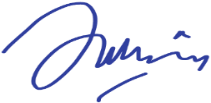 Ns. Neneng Kurwiyah, MNS	             		Drs. Dedi Muhdiana, M.Kes.NIDN . 0314037503					NIDN. 0312076401							Menyetujui:							Mengetahui:Dr. Yani Sofiani, M. Kep., Sp. KMB			          Eni Widiastuti, SKp., M. Kep0308017402						          030612683Lampiran 1PEMBAGIAN KELOMPOK Lampiran 2RANCANGAN PENUGASANTUGAS INDIVIDU.Mempelajari Perkembangan Ilmu Komunikasi melalui Tugas baca beberapa referensi yang disarankan.Membuat rangkuman mengenai topik bahasan yang  terkait dengan konsep dasar komunikasi.Membuat rangkuman mengenai pokok-pokok yang harus diperhatikan dalam komunikasi verbal.Mempelajari kembali topik Strategi komunikasi melalu beberapa sumber yang dianjurkanMembuat rangkuman mengenai Proses hubungan antar manusia.TUGAS KELOMPOK.Mendiskusikan dalam kelompok mengenai fungsi komunikasi dalam praktek kehidupan sehari-hari.Mendiskusikan dengan kelompok tentang pentingnya persepsi dalam komunikasi dan dampaknya dalam hubungan antar manusia.Mendiskusikan dalam kelompok mengenai bentuk komunikasi non verbal dan fungsinya dalam  komunikasi . Penyusunan makalah kelompok ( bahan seminar ) mengenai bentuk komunikasi non verbal dan fungsinya dalam  komunikasi . Mendiskusikan dengan kelompok mengenai tahapan-tahapan dalam wawancara.Menyusun makalah kelompok ( bahan seminar ) mengenai tahapan proses wawancara.Diskusi Kelompok mengenai bentuk-bentuk dari media komunikasi.Membuat rangkuman hasil diskusi mengenai bentuk-bentuk media komunikasi .Kelompok diberikan tugas untuk Mengidentifikasi  syarat-syarat yang harus dimiliki oleh seorang komunikator.Membuat laporan hasil diskusi kelompok mengenai syarat-syarat sebagai komunikator.Diskusi kelompok menganai langkah-langkah dalam melakukan presentasiMembuat laporan hasil diskusi mengenai langkah-langkah dalam presentasi.Lampiran 3FORMAT PENILAIAN FORMAT PENILAIAN SEMINAR KELOMPOKKelompok:Nama Mahasiswa	:0 - 100Keterangan : 	D 	= dilakukan,   TD	= Tidak Dilakukan*) CatatanTopik seminar adalah:Pelaksanaan asuhan keperawatan yang dianalisa dengan menggunakan metode ilmiahTrend dan Issue terkait asuhan keperawatan yang dapat diaplikasikan di lahan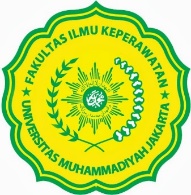 RENCANA PEMBELAJARAN SEMESTER GANJILPROGRAM STUDI SARJANA KEPERAWATANFAKULTAS ILMU KEPERAWATANUNIVERSITAS MUHAMMADIYAH JAKARTA TAHUN AKADEMIK 2022/2023RENCANA PEMBELAJARAN SEMESTER GANJILPROGRAM STUDI SARJANA KEPERAWATANFAKULTAS ILMU KEPERAWATANUNIVERSITAS MUHAMMADIYAH JAKARTA TAHUN AKADEMIK 2022/2023RENCANA PEMBELAJARAN SEMESTER GANJILPROGRAM STUDI SARJANA KEPERAWATANFAKULTAS ILMU KEPERAWATANUNIVERSITAS MUHAMMADIYAH JAKARTA TAHUN AKADEMIK 2022/2023RENCANA PEMBELAJARAN SEMESTER GANJILPROGRAM STUDI SARJANA KEPERAWATANFAKULTAS ILMU KEPERAWATANUNIVERSITAS MUHAMMADIYAH JAKARTA TAHUN AKADEMIK 2022/2023RENCANA PEMBELAJARAN SEMESTER GANJILPROGRAM STUDI SARJANA KEPERAWATANFAKULTAS ILMU KEPERAWATANUNIVERSITAS MUHAMMADIYAH JAKARTA TAHUN AKADEMIK 2022/2023RENCANA PEMBELAJARAN SEMESTER GANJILPROGRAM STUDI SARJANA KEPERAWATANFAKULTAS ILMU KEPERAWATANUNIVERSITAS MUHAMMADIYAH JAKARTA TAHUN AKADEMIK 2022/2023RENCANA PEMBELAJARAN SEMESTER GANJILPROGRAM STUDI SARJANA KEPERAWATANFAKULTAS ILMU KEPERAWATANUNIVERSITAS MUHAMMADIYAH JAKARTA TAHUN AKADEMIK 2022/2023MATA KULIAHMATA KULIAHKODE MKRUMPUN MKBOBOT SKSBOBOT SKSSEMESTERDIREVISIMATA KULIAHMATA KULIAH0902006Ilmu Keperawatan DasarT = 1P = 1213.02.23.01MATA KULIAHMATA KULIAHPENGEMBANG RPSPENGEMBANG RPSKOORDINATOR MKKOORDINATOR MKKETUA PROGRAM STUDIKETUA PROGRAM STUDIKomunikasi Dasar KeperawatanKomunikasi Dasar KeperawatanPENGEMBANG RPSPENGEMBANG RPSKOORDINATOR MKKOORDINATOR MKKETUA PROGRAM STUDIKETUA PROGRAM STUDIKomunikasi Dasar KeperawatanKomunikasi Dasar KeperawatanDrs. Dedi Muhdiana, M.Kes.Drs. Dedi Muhdiana, M.Kes.Drs. Dedi Muhdiana, M.Kes.Drs. Dedi Muhdiana, M.Kes.Ns. Neneng Kurwiyah, S.Kep.,MNSNs. Neneng Kurwiyah, S.Kep.,MNSOTORISASIOTORISASI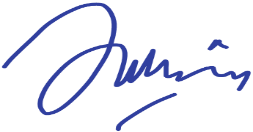 CAPAIAN PEMBELAJARANCAPAIAN PEMBELAJARAN LULUSAN: SIKAP: Bertakwa kepada Tuhan Yang Maha Esa dan mampu menunjukkan sikap religius;Menjunjung tinggi nilai kemanusiaan dalam menjalankan tugas berdasarkan agama,moral, dan etika;Menginternalisasi nilai, norma, dan etika akademik;Berperan sebagai warga negara yang bangga dan cinta tanah air, memiliki nasionalisme serta rasa tanggungjawab pada negara dan bangsa;Menghargai keanekaragaman budaya, pandangan, agama, dan kepercayaan, serta pendapat atau temuan orisinal orang lain;Berkontribusi dalam peningkatan mutu kehidupan bermasyarakat, berbangsa, bernegara, dan kemajuan peradaban berdasarkan pancasila;Bekerja sama dan memiliki kepekaan sosial serta kepedulian terhadap masyarakat dan lingkungan;Taat hukum dan disiplin dalam kehidupan bermasyarakat dan bernegara;Menginternalisasi semangat kemandirian, kejuangan, dan kewirausahaan;Menunjukkan sikap bertanggungjawab atas pekerjaan di bidang keahliannya secara mandiri.Mampu bertanggung gugat terhadap praktik profesional meliputi kemampuan menerima tanggung gugat terhadap keputusan dan tindakan profesional sesuai dengan lingkup praktik di bawah tanggungjawabnya, dan hukum/peraturan perundangan;Mampu melaksanakan praktik keperawatan dengan prinsip etis dan peka budaya sesuai dengan Kode Etik Perawat Indonesia;Memiliki sikap menghormati hak privasi, nilai budaya yang dianut dan martabat klien, menghormati hak klien untuk memilih dan menentukan sendiri asuhan keperawatan dan kesehatan yang diberikan, serta bertanggung jawab atas kerahasiaan dan keamanan informasi tertulis, verbal dan elektronik yang diperoleh dalam kapasitas sesuai dengan lingkup tanggungjawabnya.Memiliki nilai-nilai islami yang berkemajuan sesuai Al Qur’an dan Assunah dalam penerapan asuhan keperawatanPENGETAHUAN:Menguasai  filosofi, paradigma, teori keperawatan,  khususnya konseptual model dan middle range theories;Menguasai konsep teoritis ilmu biomedik;Menguasai nilai-nilai kemanusiaan (humanity values);Menguasai teknik, prinsip dan prosedur pelaksanaan  asuhan/ praktik keperawatan yang dilakukan secara mandiri atau berkelompok , pada bidang keilmuan keperawatan dasar, keperawatan medikal bedah, keperawatan anak, keperawatan maternitas, keperawatan jiwa, keperawatan keluarga, keperawatan gerontik, dan keperawatan komunitas, serta keperawatan gawatrurat dan bencana;Menguasai konsep dan teknik penegakkan diagnosis asuhan keperawatan;Menguasai konsep teoretis komunikasi terapeutik;  Menguasai konsep, prinsip, dan teknik penyuluhan kesehatan sebagai bagian dari upaya pencegahan penularan penyakit pada level  primer, sekunder dan tertier;Menguasai  prinsip dan prosedur bantuan hidup lanjut (advance life support) dan penanganan trauma (basic trauma cardiac life support/btcls)  pada kondisi kegawatdaruratan dan bencana;Menguasai konsep dan prinsip manajemen keperawatan secara umum dan dalam pengelolaan asuhan keperawatan kepada klien di berbagai tatanan pelayanan kesehatan;Menguasai pengetahuan faktual tentang sistem informasi asuhan keperawatan dan kesehatanMenguasai prinsip-prinsip k3, hak dan perlindungan kerja ners, keselamatan pasien dan perawatan berpusat atau berfokus pada pasienMenguasai metode penelitian ilmiah. Menguasai pengetahuan al-islam dan kemuhammadiyahan sesuai al qur’an dan as sunah yang berkemajuan untuk penerapan asuhan keperawatanMengusai pengetahuan  asuhan keperawatan dengan gangguan sistem neurovaskuler pada berbagai tingkatan usiaMenguasi berbagai bahasa internasional dalam asuhan keperawatanKETERAMPILAN UMUM:Bekerja di bidang keahlian pokok untuk jenis pekerjaan yang spesifik, dan memiliki kompetensi kerja yang minimal setara dengan standar kompetensi kerja profesinya;Membuat keputusan yang independen dalam menjalankan pekerjaan profesinya berdasarkan pemikiran logis, kritis, sistematis, dan kreatif;Menyusun laporan atau kertas kerja atau menghasilkan karya desain di bidang keahliannya berdasarkan kaidah rancangan dan prosedur baku, serta kode etik profesinya, yang  dapat diakses oleh masyarakat akademik;Mengomunikasikan pemikiran/argumen atau karya inovasi yang bermanfaat bagi pengembangan profesi, dan kewirausahaan, yang dapat dipertanggungjawabkan secara  ilmiah dan etika profesi, kepada masyarakat terutama masyarakat profesinya;Meningkatkan keahlian keprofesiannya pada bidang yang khusus melalui pelatihan dan pengalaman kerja;Bertanggungjawab atas pekerjaan di bidang profesinya sesuai dengan kode etik profesinya; Melakukan evaluasi secara kritis terhadap hasil kerja dan keputusan yang dibuat dalam melaksanakan pekerjaannya oleh dirinya sendiri dan oleh sejawat; Memimpin suatu tim kerja untuk memecahkan masalah pada bidang profesinya; Bekerja sama dengan profesi lain yang sebidang dalam menyelesaikan masalah pekerjaan bidang profesinya; Mengembangkan dan memelihara jaringan kerja dengan masyarakat profesi dan kliennya; Mendokumentasikan, menyimpan, mengaudit, mengamankan, dan menemukan kembali data dan informasi untuk keperluan pengembangan hasil kerja profesinya; Meningkatkan kapasitas pembelajaran secara mandiri.KETERAMPILAN KHUSUSMampu memberikan asuhan keperawatan yang lengkap dan berkesinambungan yang menjamin keselamatan klien (patient safety) sesuai standar asuhan keperawatan dan berdasarkan perencanaan keperawatan yang telah atau belum  tersedia;Mampu memberikan asuhan keperawatan pada area spesialisasi (keperawatan medikal bedah, keperawatan anak, keperawatan maternitas, keperawatan jiwa, atau keperawatan komunitas (termasuk keperawatan keluarga dan keperawatan gerontik) sesuai dengan delegasi dari ners spesialis; Mampu melaksanakan prosedur penanganan trauma dasar dan jantung (basic trauma and cardiac life support/btcls) pada situasi gawat darurat/bencana sesuai standar dan kewenangannya;Mampu memberikan (administering) obat oral, topical, nasal, parenteral, dan supositoria sesuai standar pemberian obat dan kewenangan yang didelegasikan;Mampu menegakkan diagnosis keperawatan dengan kedalaman dan keluasan terbatas berdasarkan analisis data, informasi, dan hasil kajian dari berbagai sumber untuk menetapkan prioritas asuhan keperawatan;Mampu menyusun dan mengimplementasikan perencanaan asuhan keperawatansesuai standar asuhan keperawatan dan kode etik perawat, yang peka budaya, menghargai keragaman etnik, agama dan faktor lain dari klien individu, keluarga dan masyarakat;Mampu melakukan tindakan asuhan keperawatan atas perubahan kondisi klien yang tidak diharapkan secara cepatdan tepat dan melaporkan kondisi dan tindakan asuhan kepada penanggung jawab perawatan;Mampu melakukan evaluasi dan revisi rencana asuhan keperawatan secara reguler dengan/atau tanpa tim kesehatan lain;Mampu melakukan komunikasi terapeutik dengan klien dan memberikan informasi yang akurat kepada klien dan/atau keluarga /pendamping/penasehat utnuk mendapatkan persetujuan keperawatan yang menjadi tanggung jawabnya;Mampu melakukan studi kasus secara teratur dengan cara refleksi, telaah kritis, dan evaluasi serta peer review tentang praktik keperawatan yang dilaksanakannya;Mampu melaksanakan penanganan bencana sesuai sop;Mampu melakukan upaya pencegahan terjadinya pelanggaran dalam praktik asuhan keperawatan;Mampu mengelola sistem pelayanan keperawatan dalam satu unit ruang rawatdalam lingkup tanggungjawabnya; Mampu melakukan penelitian dalam bidang keperawatan  untuk menghasilkan langkah-langkah pengembangan strategis organisasi;Mampu merencanakan, melaksanakan dan mengevaluasi program promosi kesehatan, melalui kerjasama dengan sesama perawat, profesional lain serta kelompok masyarakat untuk mengurangi angka kesakitan, meningkatkan gaya hidup dan lingkungan yang sehat. Mengaplikasikan nilai al-islam dan kemuhammadiyahan dalam asuhan keperawatan melalui profesiMampu melakukan tindakan asuhan keperawatan neurovaskuler  pada perubahan kondisi klien berbagai tingkat usia Mampu menerapkan berbagai bahasa internasional dalam kegiatan profesi maupun diluar profesi.CAPAIAN PEMBELAJARAN LULUSAN: SIKAP: Bertakwa kepada Tuhan Yang Maha Esa dan mampu menunjukkan sikap religius;Menjunjung tinggi nilai kemanusiaan dalam menjalankan tugas berdasarkan agama,moral, dan etika;Menginternalisasi nilai, norma, dan etika akademik;Berperan sebagai warga negara yang bangga dan cinta tanah air, memiliki nasionalisme serta rasa tanggungjawab pada negara dan bangsa;Menghargai keanekaragaman budaya, pandangan, agama, dan kepercayaan, serta pendapat atau temuan orisinal orang lain;Berkontribusi dalam peningkatan mutu kehidupan bermasyarakat, berbangsa, bernegara, dan kemajuan peradaban berdasarkan pancasila;Bekerja sama dan memiliki kepekaan sosial serta kepedulian terhadap masyarakat dan lingkungan;Taat hukum dan disiplin dalam kehidupan bermasyarakat dan bernegara;Menginternalisasi semangat kemandirian, kejuangan, dan kewirausahaan;Menunjukkan sikap bertanggungjawab atas pekerjaan di bidang keahliannya secara mandiri.Mampu bertanggung gugat terhadap praktik profesional meliputi kemampuan menerima tanggung gugat terhadap keputusan dan tindakan profesional sesuai dengan lingkup praktik di bawah tanggungjawabnya, dan hukum/peraturan perundangan;Mampu melaksanakan praktik keperawatan dengan prinsip etis dan peka budaya sesuai dengan Kode Etik Perawat Indonesia;Memiliki sikap menghormati hak privasi, nilai budaya yang dianut dan martabat klien, menghormati hak klien untuk memilih dan menentukan sendiri asuhan keperawatan dan kesehatan yang diberikan, serta bertanggung jawab atas kerahasiaan dan keamanan informasi tertulis, verbal dan elektronik yang diperoleh dalam kapasitas sesuai dengan lingkup tanggungjawabnya.Memiliki nilai-nilai islami yang berkemajuan sesuai Al Qur’an dan Assunah dalam penerapan asuhan keperawatanPENGETAHUAN:Menguasai  filosofi, paradigma, teori keperawatan,  khususnya konseptual model dan middle range theories;Menguasai konsep teoritis ilmu biomedik;Menguasai nilai-nilai kemanusiaan (humanity values);Menguasai teknik, prinsip dan prosedur pelaksanaan  asuhan/ praktik keperawatan yang dilakukan secara mandiri atau berkelompok , pada bidang keilmuan keperawatan dasar, keperawatan medikal bedah, keperawatan anak, keperawatan maternitas, keperawatan jiwa, keperawatan keluarga, keperawatan gerontik, dan keperawatan komunitas, serta keperawatan gawatrurat dan bencana;Menguasai konsep dan teknik penegakkan diagnosis asuhan keperawatan;Menguasai konsep teoretis komunikasi terapeutik;  Menguasai konsep, prinsip, dan teknik penyuluhan kesehatan sebagai bagian dari upaya pencegahan penularan penyakit pada level  primer, sekunder dan tertier;Menguasai  prinsip dan prosedur bantuan hidup lanjut (advance life support) dan penanganan trauma (basic trauma cardiac life support/btcls)  pada kondisi kegawatdaruratan dan bencana;Menguasai konsep dan prinsip manajemen keperawatan secara umum dan dalam pengelolaan asuhan keperawatan kepada klien di berbagai tatanan pelayanan kesehatan;Menguasai pengetahuan faktual tentang sistem informasi asuhan keperawatan dan kesehatanMenguasai prinsip-prinsip k3, hak dan perlindungan kerja ners, keselamatan pasien dan perawatan berpusat atau berfokus pada pasienMenguasai metode penelitian ilmiah. Menguasai pengetahuan al-islam dan kemuhammadiyahan sesuai al qur’an dan as sunah yang berkemajuan untuk penerapan asuhan keperawatanMengusai pengetahuan  asuhan keperawatan dengan gangguan sistem neurovaskuler pada berbagai tingkatan usiaMenguasi berbagai bahasa internasional dalam asuhan keperawatanKETERAMPILAN UMUM:Bekerja di bidang keahlian pokok untuk jenis pekerjaan yang spesifik, dan memiliki kompetensi kerja yang minimal setara dengan standar kompetensi kerja profesinya;Membuat keputusan yang independen dalam menjalankan pekerjaan profesinya berdasarkan pemikiran logis, kritis, sistematis, dan kreatif;Menyusun laporan atau kertas kerja atau menghasilkan karya desain di bidang keahliannya berdasarkan kaidah rancangan dan prosedur baku, serta kode etik profesinya, yang  dapat diakses oleh masyarakat akademik;Mengomunikasikan pemikiran/argumen atau karya inovasi yang bermanfaat bagi pengembangan profesi, dan kewirausahaan, yang dapat dipertanggungjawabkan secara  ilmiah dan etika profesi, kepada masyarakat terutama masyarakat profesinya;Meningkatkan keahlian keprofesiannya pada bidang yang khusus melalui pelatihan dan pengalaman kerja;Bertanggungjawab atas pekerjaan di bidang profesinya sesuai dengan kode etik profesinya; Melakukan evaluasi secara kritis terhadap hasil kerja dan keputusan yang dibuat dalam melaksanakan pekerjaannya oleh dirinya sendiri dan oleh sejawat; Memimpin suatu tim kerja untuk memecahkan masalah pada bidang profesinya; Bekerja sama dengan profesi lain yang sebidang dalam menyelesaikan masalah pekerjaan bidang profesinya; Mengembangkan dan memelihara jaringan kerja dengan masyarakat profesi dan kliennya; Mendokumentasikan, menyimpan, mengaudit, mengamankan, dan menemukan kembali data dan informasi untuk keperluan pengembangan hasil kerja profesinya; Meningkatkan kapasitas pembelajaran secara mandiri.KETERAMPILAN KHUSUSMampu memberikan asuhan keperawatan yang lengkap dan berkesinambungan yang menjamin keselamatan klien (patient safety) sesuai standar asuhan keperawatan dan berdasarkan perencanaan keperawatan yang telah atau belum  tersedia;Mampu memberikan asuhan keperawatan pada area spesialisasi (keperawatan medikal bedah, keperawatan anak, keperawatan maternitas, keperawatan jiwa, atau keperawatan komunitas (termasuk keperawatan keluarga dan keperawatan gerontik) sesuai dengan delegasi dari ners spesialis; Mampu melaksanakan prosedur penanganan trauma dasar dan jantung (basic trauma and cardiac life support/btcls) pada situasi gawat darurat/bencana sesuai standar dan kewenangannya;Mampu memberikan (administering) obat oral, topical, nasal, parenteral, dan supositoria sesuai standar pemberian obat dan kewenangan yang didelegasikan;Mampu menegakkan diagnosis keperawatan dengan kedalaman dan keluasan terbatas berdasarkan analisis data, informasi, dan hasil kajian dari berbagai sumber untuk menetapkan prioritas asuhan keperawatan;Mampu menyusun dan mengimplementasikan perencanaan asuhan keperawatansesuai standar asuhan keperawatan dan kode etik perawat, yang peka budaya, menghargai keragaman etnik, agama dan faktor lain dari klien individu, keluarga dan masyarakat;Mampu melakukan tindakan asuhan keperawatan atas perubahan kondisi klien yang tidak diharapkan secara cepatdan tepat dan melaporkan kondisi dan tindakan asuhan kepada penanggung jawab perawatan;Mampu melakukan evaluasi dan revisi rencana asuhan keperawatan secara reguler dengan/atau tanpa tim kesehatan lain;Mampu melakukan komunikasi terapeutik dengan klien dan memberikan informasi yang akurat kepada klien dan/atau keluarga /pendamping/penasehat utnuk mendapatkan persetujuan keperawatan yang menjadi tanggung jawabnya;Mampu melakukan studi kasus secara teratur dengan cara refleksi, telaah kritis, dan evaluasi serta peer review tentang praktik keperawatan yang dilaksanakannya;Mampu melaksanakan penanganan bencana sesuai sop;Mampu melakukan upaya pencegahan terjadinya pelanggaran dalam praktik asuhan keperawatan;Mampu mengelola sistem pelayanan keperawatan dalam satu unit ruang rawatdalam lingkup tanggungjawabnya; Mampu melakukan penelitian dalam bidang keperawatan  untuk menghasilkan langkah-langkah pengembangan strategis organisasi;Mampu merencanakan, melaksanakan dan mengevaluasi program promosi kesehatan, melalui kerjasama dengan sesama perawat, profesional lain serta kelompok masyarakat untuk mengurangi angka kesakitan, meningkatkan gaya hidup dan lingkungan yang sehat. Mengaplikasikan nilai al-islam dan kemuhammadiyahan dalam asuhan keperawatan melalui profesiMampu melakukan tindakan asuhan keperawatan neurovaskuler  pada perubahan kondisi klien berbagai tingkat usia Mampu menerapkan berbagai bahasa internasional dalam kegiatan profesi maupun diluar profesi.CAPAIAN PEMBELAJARAN LULUSAN: SIKAP: Bertakwa kepada Tuhan Yang Maha Esa dan mampu menunjukkan sikap religius;Menjunjung tinggi nilai kemanusiaan dalam menjalankan tugas berdasarkan agama,moral, dan etika;Menginternalisasi nilai, norma, dan etika akademik;Berperan sebagai warga negara yang bangga dan cinta tanah air, memiliki nasionalisme serta rasa tanggungjawab pada negara dan bangsa;Menghargai keanekaragaman budaya, pandangan, agama, dan kepercayaan, serta pendapat atau temuan orisinal orang lain;Berkontribusi dalam peningkatan mutu kehidupan bermasyarakat, berbangsa, bernegara, dan kemajuan peradaban berdasarkan pancasila;Bekerja sama dan memiliki kepekaan sosial serta kepedulian terhadap masyarakat dan lingkungan;Taat hukum dan disiplin dalam kehidupan bermasyarakat dan bernegara;Menginternalisasi semangat kemandirian, kejuangan, dan kewirausahaan;Menunjukkan sikap bertanggungjawab atas pekerjaan di bidang keahliannya secara mandiri.Mampu bertanggung gugat terhadap praktik profesional meliputi kemampuan menerima tanggung gugat terhadap keputusan dan tindakan profesional sesuai dengan lingkup praktik di bawah tanggungjawabnya, dan hukum/peraturan perundangan;Mampu melaksanakan praktik keperawatan dengan prinsip etis dan peka budaya sesuai dengan Kode Etik Perawat Indonesia;Memiliki sikap menghormati hak privasi, nilai budaya yang dianut dan martabat klien, menghormati hak klien untuk memilih dan menentukan sendiri asuhan keperawatan dan kesehatan yang diberikan, serta bertanggung jawab atas kerahasiaan dan keamanan informasi tertulis, verbal dan elektronik yang diperoleh dalam kapasitas sesuai dengan lingkup tanggungjawabnya.Memiliki nilai-nilai islami yang berkemajuan sesuai Al Qur’an dan Assunah dalam penerapan asuhan keperawatanPENGETAHUAN:Menguasai  filosofi, paradigma, teori keperawatan,  khususnya konseptual model dan middle range theories;Menguasai konsep teoritis ilmu biomedik;Menguasai nilai-nilai kemanusiaan (humanity values);Menguasai teknik, prinsip dan prosedur pelaksanaan  asuhan/ praktik keperawatan yang dilakukan secara mandiri atau berkelompok , pada bidang keilmuan keperawatan dasar, keperawatan medikal bedah, keperawatan anak, keperawatan maternitas, keperawatan jiwa, keperawatan keluarga, keperawatan gerontik, dan keperawatan komunitas, serta keperawatan gawatrurat dan bencana;Menguasai konsep dan teknik penegakkan diagnosis asuhan keperawatan;Menguasai konsep teoretis komunikasi terapeutik;  Menguasai konsep, prinsip, dan teknik penyuluhan kesehatan sebagai bagian dari upaya pencegahan penularan penyakit pada level  primer, sekunder dan tertier;Menguasai  prinsip dan prosedur bantuan hidup lanjut (advance life support) dan penanganan trauma (basic trauma cardiac life support/btcls)  pada kondisi kegawatdaruratan dan bencana;Menguasai konsep dan prinsip manajemen keperawatan secara umum dan dalam pengelolaan asuhan keperawatan kepada klien di berbagai tatanan pelayanan kesehatan;Menguasai pengetahuan faktual tentang sistem informasi asuhan keperawatan dan kesehatanMenguasai prinsip-prinsip k3, hak dan perlindungan kerja ners, keselamatan pasien dan perawatan berpusat atau berfokus pada pasienMenguasai metode penelitian ilmiah. Menguasai pengetahuan al-islam dan kemuhammadiyahan sesuai al qur’an dan as sunah yang berkemajuan untuk penerapan asuhan keperawatanMengusai pengetahuan  asuhan keperawatan dengan gangguan sistem neurovaskuler pada berbagai tingkatan usiaMenguasi berbagai bahasa internasional dalam asuhan keperawatanKETERAMPILAN UMUM:Bekerja di bidang keahlian pokok untuk jenis pekerjaan yang spesifik, dan memiliki kompetensi kerja yang minimal setara dengan standar kompetensi kerja profesinya;Membuat keputusan yang independen dalam menjalankan pekerjaan profesinya berdasarkan pemikiran logis, kritis, sistematis, dan kreatif;Menyusun laporan atau kertas kerja atau menghasilkan karya desain di bidang keahliannya berdasarkan kaidah rancangan dan prosedur baku, serta kode etik profesinya, yang  dapat diakses oleh masyarakat akademik;Mengomunikasikan pemikiran/argumen atau karya inovasi yang bermanfaat bagi pengembangan profesi, dan kewirausahaan, yang dapat dipertanggungjawabkan secara  ilmiah dan etika profesi, kepada masyarakat terutama masyarakat profesinya;Meningkatkan keahlian keprofesiannya pada bidang yang khusus melalui pelatihan dan pengalaman kerja;Bertanggungjawab atas pekerjaan di bidang profesinya sesuai dengan kode etik profesinya; Melakukan evaluasi secara kritis terhadap hasil kerja dan keputusan yang dibuat dalam melaksanakan pekerjaannya oleh dirinya sendiri dan oleh sejawat; Memimpin suatu tim kerja untuk memecahkan masalah pada bidang profesinya; Bekerja sama dengan profesi lain yang sebidang dalam menyelesaikan masalah pekerjaan bidang profesinya; Mengembangkan dan memelihara jaringan kerja dengan masyarakat profesi dan kliennya; Mendokumentasikan, menyimpan, mengaudit, mengamankan, dan menemukan kembali data dan informasi untuk keperluan pengembangan hasil kerja profesinya; Meningkatkan kapasitas pembelajaran secara mandiri.KETERAMPILAN KHUSUSMampu memberikan asuhan keperawatan yang lengkap dan berkesinambungan yang menjamin keselamatan klien (patient safety) sesuai standar asuhan keperawatan dan berdasarkan perencanaan keperawatan yang telah atau belum  tersedia;Mampu memberikan asuhan keperawatan pada area spesialisasi (keperawatan medikal bedah, keperawatan anak, keperawatan maternitas, keperawatan jiwa, atau keperawatan komunitas (termasuk keperawatan keluarga dan keperawatan gerontik) sesuai dengan delegasi dari ners spesialis; Mampu melaksanakan prosedur penanganan trauma dasar dan jantung (basic trauma and cardiac life support/btcls) pada situasi gawat darurat/bencana sesuai standar dan kewenangannya;Mampu memberikan (administering) obat oral, topical, nasal, parenteral, dan supositoria sesuai standar pemberian obat dan kewenangan yang didelegasikan;Mampu menegakkan diagnosis keperawatan dengan kedalaman dan keluasan terbatas berdasarkan analisis data, informasi, dan hasil kajian dari berbagai sumber untuk menetapkan prioritas asuhan keperawatan;Mampu menyusun dan mengimplementasikan perencanaan asuhan keperawatansesuai standar asuhan keperawatan dan kode etik perawat, yang peka budaya, menghargai keragaman etnik, agama dan faktor lain dari klien individu, keluarga dan masyarakat;Mampu melakukan tindakan asuhan keperawatan atas perubahan kondisi klien yang tidak diharapkan secara cepatdan tepat dan melaporkan kondisi dan tindakan asuhan kepada penanggung jawab perawatan;Mampu melakukan evaluasi dan revisi rencana asuhan keperawatan secara reguler dengan/atau tanpa tim kesehatan lain;Mampu melakukan komunikasi terapeutik dengan klien dan memberikan informasi yang akurat kepada klien dan/atau keluarga /pendamping/penasehat utnuk mendapatkan persetujuan keperawatan yang menjadi tanggung jawabnya;Mampu melakukan studi kasus secara teratur dengan cara refleksi, telaah kritis, dan evaluasi serta peer review tentang praktik keperawatan yang dilaksanakannya;Mampu melaksanakan penanganan bencana sesuai sop;Mampu melakukan upaya pencegahan terjadinya pelanggaran dalam praktik asuhan keperawatan;Mampu mengelola sistem pelayanan keperawatan dalam satu unit ruang rawatdalam lingkup tanggungjawabnya; Mampu melakukan penelitian dalam bidang keperawatan  untuk menghasilkan langkah-langkah pengembangan strategis organisasi;Mampu merencanakan, melaksanakan dan mengevaluasi program promosi kesehatan, melalui kerjasama dengan sesama perawat, profesional lain serta kelompok masyarakat untuk mengurangi angka kesakitan, meningkatkan gaya hidup dan lingkungan yang sehat. Mengaplikasikan nilai al-islam dan kemuhammadiyahan dalam asuhan keperawatan melalui profesiMampu melakukan tindakan asuhan keperawatan neurovaskuler  pada perubahan kondisi klien berbagai tingkat usia Mampu menerapkan berbagai bahasa internasional dalam kegiatan profesi maupun diluar profesi.CAPAIAN PEMBELAJARAN LULUSAN: SIKAP: Bertakwa kepada Tuhan Yang Maha Esa dan mampu menunjukkan sikap religius;Menjunjung tinggi nilai kemanusiaan dalam menjalankan tugas berdasarkan agama,moral, dan etika;Menginternalisasi nilai, norma, dan etika akademik;Berperan sebagai warga negara yang bangga dan cinta tanah air, memiliki nasionalisme serta rasa tanggungjawab pada negara dan bangsa;Menghargai keanekaragaman budaya, pandangan, agama, dan kepercayaan, serta pendapat atau temuan orisinal orang lain;Berkontribusi dalam peningkatan mutu kehidupan bermasyarakat, berbangsa, bernegara, dan kemajuan peradaban berdasarkan pancasila;Bekerja sama dan memiliki kepekaan sosial serta kepedulian terhadap masyarakat dan lingkungan;Taat hukum dan disiplin dalam kehidupan bermasyarakat dan bernegara;Menginternalisasi semangat kemandirian, kejuangan, dan kewirausahaan;Menunjukkan sikap bertanggungjawab atas pekerjaan di bidang keahliannya secara mandiri.Mampu bertanggung gugat terhadap praktik profesional meliputi kemampuan menerima tanggung gugat terhadap keputusan dan tindakan profesional sesuai dengan lingkup praktik di bawah tanggungjawabnya, dan hukum/peraturan perundangan;Mampu melaksanakan praktik keperawatan dengan prinsip etis dan peka budaya sesuai dengan Kode Etik Perawat Indonesia;Memiliki sikap menghormati hak privasi, nilai budaya yang dianut dan martabat klien, menghormati hak klien untuk memilih dan menentukan sendiri asuhan keperawatan dan kesehatan yang diberikan, serta bertanggung jawab atas kerahasiaan dan keamanan informasi tertulis, verbal dan elektronik yang diperoleh dalam kapasitas sesuai dengan lingkup tanggungjawabnya.Memiliki nilai-nilai islami yang berkemajuan sesuai Al Qur’an dan Assunah dalam penerapan asuhan keperawatanPENGETAHUAN:Menguasai  filosofi, paradigma, teori keperawatan,  khususnya konseptual model dan middle range theories;Menguasai konsep teoritis ilmu biomedik;Menguasai nilai-nilai kemanusiaan (humanity values);Menguasai teknik, prinsip dan prosedur pelaksanaan  asuhan/ praktik keperawatan yang dilakukan secara mandiri atau berkelompok , pada bidang keilmuan keperawatan dasar, keperawatan medikal bedah, keperawatan anak, keperawatan maternitas, keperawatan jiwa, keperawatan keluarga, keperawatan gerontik, dan keperawatan komunitas, serta keperawatan gawatrurat dan bencana;Menguasai konsep dan teknik penegakkan diagnosis asuhan keperawatan;Menguasai konsep teoretis komunikasi terapeutik;  Menguasai konsep, prinsip, dan teknik penyuluhan kesehatan sebagai bagian dari upaya pencegahan penularan penyakit pada level  primer, sekunder dan tertier;Menguasai  prinsip dan prosedur bantuan hidup lanjut (advance life support) dan penanganan trauma (basic trauma cardiac life support/btcls)  pada kondisi kegawatdaruratan dan bencana;Menguasai konsep dan prinsip manajemen keperawatan secara umum dan dalam pengelolaan asuhan keperawatan kepada klien di berbagai tatanan pelayanan kesehatan;Menguasai pengetahuan faktual tentang sistem informasi asuhan keperawatan dan kesehatanMenguasai prinsip-prinsip k3, hak dan perlindungan kerja ners, keselamatan pasien dan perawatan berpusat atau berfokus pada pasienMenguasai metode penelitian ilmiah. Menguasai pengetahuan al-islam dan kemuhammadiyahan sesuai al qur’an dan as sunah yang berkemajuan untuk penerapan asuhan keperawatanMengusai pengetahuan  asuhan keperawatan dengan gangguan sistem neurovaskuler pada berbagai tingkatan usiaMenguasi berbagai bahasa internasional dalam asuhan keperawatanKETERAMPILAN UMUM:Bekerja di bidang keahlian pokok untuk jenis pekerjaan yang spesifik, dan memiliki kompetensi kerja yang minimal setara dengan standar kompetensi kerja profesinya;Membuat keputusan yang independen dalam menjalankan pekerjaan profesinya berdasarkan pemikiran logis, kritis, sistematis, dan kreatif;Menyusun laporan atau kertas kerja atau menghasilkan karya desain di bidang keahliannya berdasarkan kaidah rancangan dan prosedur baku, serta kode etik profesinya, yang  dapat diakses oleh masyarakat akademik;Mengomunikasikan pemikiran/argumen atau karya inovasi yang bermanfaat bagi pengembangan profesi, dan kewirausahaan, yang dapat dipertanggungjawabkan secara  ilmiah dan etika profesi, kepada masyarakat terutama masyarakat profesinya;Meningkatkan keahlian keprofesiannya pada bidang yang khusus melalui pelatihan dan pengalaman kerja;Bertanggungjawab atas pekerjaan di bidang profesinya sesuai dengan kode etik profesinya; Melakukan evaluasi secara kritis terhadap hasil kerja dan keputusan yang dibuat dalam melaksanakan pekerjaannya oleh dirinya sendiri dan oleh sejawat; Memimpin suatu tim kerja untuk memecahkan masalah pada bidang profesinya; Bekerja sama dengan profesi lain yang sebidang dalam menyelesaikan masalah pekerjaan bidang profesinya; Mengembangkan dan memelihara jaringan kerja dengan masyarakat profesi dan kliennya; Mendokumentasikan, menyimpan, mengaudit, mengamankan, dan menemukan kembali data dan informasi untuk keperluan pengembangan hasil kerja profesinya; Meningkatkan kapasitas pembelajaran secara mandiri.KETERAMPILAN KHUSUSMampu memberikan asuhan keperawatan yang lengkap dan berkesinambungan yang menjamin keselamatan klien (patient safety) sesuai standar asuhan keperawatan dan berdasarkan perencanaan keperawatan yang telah atau belum  tersedia;Mampu memberikan asuhan keperawatan pada area spesialisasi (keperawatan medikal bedah, keperawatan anak, keperawatan maternitas, keperawatan jiwa, atau keperawatan komunitas (termasuk keperawatan keluarga dan keperawatan gerontik) sesuai dengan delegasi dari ners spesialis; Mampu melaksanakan prosedur penanganan trauma dasar dan jantung (basic trauma and cardiac life support/btcls) pada situasi gawat darurat/bencana sesuai standar dan kewenangannya;Mampu memberikan (administering) obat oral, topical, nasal, parenteral, dan supositoria sesuai standar pemberian obat dan kewenangan yang didelegasikan;Mampu menegakkan diagnosis keperawatan dengan kedalaman dan keluasan terbatas berdasarkan analisis data, informasi, dan hasil kajian dari berbagai sumber untuk menetapkan prioritas asuhan keperawatan;Mampu menyusun dan mengimplementasikan perencanaan asuhan keperawatansesuai standar asuhan keperawatan dan kode etik perawat, yang peka budaya, menghargai keragaman etnik, agama dan faktor lain dari klien individu, keluarga dan masyarakat;Mampu melakukan tindakan asuhan keperawatan atas perubahan kondisi klien yang tidak diharapkan secara cepatdan tepat dan melaporkan kondisi dan tindakan asuhan kepada penanggung jawab perawatan;Mampu melakukan evaluasi dan revisi rencana asuhan keperawatan secara reguler dengan/atau tanpa tim kesehatan lain;Mampu melakukan komunikasi terapeutik dengan klien dan memberikan informasi yang akurat kepada klien dan/atau keluarga /pendamping/penasehat utnuk mendapatkan persetujuan keperawatan yang menjadi tanggung jawabnya;Mampu melakukan studi kasus secara teratur dengan cara refleksi, telaah kritis, dan evaluasi serta peer review tentang praktik keperawatan yang dilaksanakannya;Mampu melaksanakan penanganan bencana sesuai sop;Mampu melakukan upaya pencegahan terjadinya pelanggaran dalam praktik asuhan keperawatan;Mampu mengelola sistem pelayanan keperawatan dalam satu unit ruang rawatdalam lingkup tanggungjawabnya; Mampu melakukan penelitian dalam bidang keperawatan  untuk menghasilkan langkah-langkah pengembangan strategis organisasi;Mampu merencanakan, melaksanakan dan mengevaluasi program promosi kesehatan, melalui kerjasama dengan sesama perawat, profesional lain serta kelompok masyarakat untuk mengurangi angka kesakitan, meningkatkan gaya hidup dan lingkungan yang sehat. Mengaplikasikan nilai al-islam dan kemuhammadiyahan dalam asuhan keperawatan melalui profesiMampu melakukan tindakan asuhan keperawatan neurovaskuler  pada perubahan kondisi klien berbagai tingkat usia Mampu menerapkan berbagai bahasa internasional dalam kegiatan profesi maupun diluar profesi.CAPAIAN PEMBELAJARAN LULUSAN: SIKAP: Bertakwa kepada Tuhan Yang Maha Esa dan mampu menunjukkan sikap religius;Menjunjung tinggi nilai kemanusiaan dalam menjalankan tugas berdasarkan agama,moral, dan etika;Menginternalisasi nilai, norma, dan etika akademik;Berperan sebagai warga negara yang bangga dan cinta tanah air, memiliki nasionalisme serta rasa tanggungjawab pada negara dan bangsa;Menghargai keanekaragaman budaya, pandangan, agama, dan kepercayaan, serta pendapat atau temuan orisinal orang lain;Berkontribusi dalam peningkatan mutu kehidupan bermasyarakat, berbangsa, bernegara, dan kemajuan peradaban berdasarkan pancasila;Bekerja sama dan memiliki kepekaan sosial serta kepedulian terhadap masyarakat dan lingkungan;Taat hukum dan disiplin dalam kehidupan bermasyarakat dan bernegara;Menginternalisasi semangat kemandirian, kejuangan, dan kewirausahaan;Menunjukkan sikap bertanggungjawab atas pekerjaan di bidang keahliannya secara mandiri.Mampu bertanggung gugat terhadap praktik profesional meliputi kemampuan menerima tanggung gugat terhadap keputusan dan tindakan profesional sesuai dengan lingkup praktik di bawah tanggungjawabnya, dan hukum/peraturan perundangan;Mampu melaksanakan praktik keperawatan dengan prinsip etis dan peka budaya sesuai dengan Kode Etik Perawat Indonesia;Memiliki sikap menghormati hak privasi, nilai budaya yang dianut dan martabat klien, menghormati hak klien untuk memilih dan menentukan sendiri asuhan keperawatan dan kesehatan yang diberikan, serta bertanggung jawab atas kerahasiaan dan keamanan informasi tertulis, verbal dan elektronik yang diperoleh dalam kapasitas sesuai dengan lingkup tanggungjawabnya.Memiliki nilai-nilai islami yang berkemajuan sesuai Al Qur’an dan Assunah dalam penerapan asuhan keperawatanPENGETAHUAN:Menguasai  filosofi, paradigma, teori keperawatan,  khususnya konseptual model dan middle range theories;Menguasai konsep teoritis ilmu biomedik;Menguasai nilai-nilai kemanusiaan (humanity values);Menguasai teknik, prinsip dan prosedur pelaksanaan  asuhan/ praktik keperawatan yang dilakukan secara mandiri atau berkelompok , pada bidang keilmuan keperawatan dasar, keperawatan medikal bedah, keperawatan anak, keperawatan maternitas, keperawatan jiwa, keperawatan keluarga, keperawatan gerontik, dan keperawatan komunitas, serta keperawatan gawatrurat dan bencana;Menguasai konsep dan teknik penegakkan diagnosis asuhan keperawatan;Menguasai konsep teoretis komunikasi terapeutik;  Menguasai konsep, prinsip, dan teknik penyuluhan kesehatan sebagai bagian dari upaya pencegahan penularan penyakit pada level  primer, sekunder dan tertier;Menguasai  prinsip dan prosedur bantuan hidup lanjut (advance life support) dan penanganan trauma (basic trauma cardiac life support/btcls)  pada kondisi kegawatdaruratan dan bencana;Menguasai konsep dan prinsip manajemen keperawatan secara umum dan dalam pengelolaan asuhan keperawatan kepada klien di berbagai tatanan pelayanan kesehatan;Menguasai pengetahuan faktual tentang sistem informasi asuhan keperawatan dan kesehatanMenguasai prinsip-prinsip k3, hak dan perlindungan kerja ners, keselamatan pasien dan perawatan berpusat atau berfokus pada pasienMenguasai metode penelitian ilmiah. Menguasai pengetahuan al-islam dan kemuhammadiyahan sesuai al qur’an dan as sunah yang berkemajuan untuk penerapan asuhan keperawatanMengusai pengetahuan  asuhan keperawatan dengan gangguan sistem neurovaskuler pada berbagai tingkatan usiaMenguasi berbagai bahasa internasional dalam asuhan keperawatanKETERAMPILAN UMUM:Bekerja di bidang keahlian pokok untuk jenis pekerjaan yang spesifik, dan memiliki kompetensi kerja yang minimal setara dengan standar kompetensi kerja profesinya;Membuat keputusan yang independen dalam menjalankan pekerjaan profesinya berdasarkan pemikiran logis, kritis, sistematis, dan kreatif;Menyusun laporan atau kertas kerja atau menghasilkan karya desain di bidang keahliannya berdasarkan kaidah rancangan dan prosedur baku, serta kode etik profesinya, yang  dapat diakses oleh masyarakat akademik;Mengomunikasikan pemikiran/argumen atau karya inovasi yang bermanfaat bagi pengembangan profesi, dan kewirausahaan, yang dapat dipertanggungjawabkan secara  ilmiah dan etika profesi, kepada masyarakat terutama masyarakat profesinya;Meningkatkan keahlian keprofesiannya pada bidang yang khusus melalui pelatihan dan pengalaman kerja;Bertanggungjawab atas pekerjaan di bidang profesinya sesuai dengan kode etik profesinya; Melakukan evaluasi secara kritis terhadap hasil kerja dan keputusan yang dibuat dalam melaksanakan pekerjaannya oleh dirinya sendiri dan oleh sejawat; Memimpin suatu tim kerja untuk memecahkan masalah pada bidang profesinya; Bekerja sama dengan profesi lain yang sebidang dalam menyelesaikan masalah pekerjaan bidang profesinya; Mengembangkan dan memelihara jaringan kerja dengan masyarakat profesi dan kliennya; Mendokumentasikan, menyimpan, mengaudit, mengamankan, dan menemukan kembali data dan informasi untuk keperluan pengembangan hasil kerja profesinya; Meningkatkan kapasitas pembelajaran secara mandiri.KETERAMPILAN KHUSUSMampu memberikan asuhan keperawatan yang lengkap dan berkesinambungan yang menjamin keselamatan klien (patient safety) sesuai standar asuhan keperawatan dan berdasarkan perencanaan keperawatan yang telah atau belum  tersedia;Mampu memberikan asuhan keperawatan pada area spesialisasi (keperawatan medikal bedah, keperawatan anak, keperawatan maternitas, keperawatan jiwa, atau keperawatan komunitas (termasuk keperawatan keluarga dan keperawatan gerontik) sesuai dengan delegasi dari ners spesialis; Mampu melaksanakan prosedur penanganan trauma dasar dan jantung (basic trauma and cardiac life support/btcls) pada situasi gawat darurat/bencana sesuai standar dan kewenangannya;Mampu memberikan (administering) obat oral, topical, nasal, parenteral, dan supositoria sesuai standar pemberian obat dan kewenangan yang didelegasikan;Mampu menegakkan diagnosis keperawatan dengan kedalaman dan keluasan terbatas berdasarkan analisis data, informasi, dan hasil kajian dari berbagai sumber untuk menetapkan prioritas asuhan keperawatan;Mampu menyusun dan mengimplementasikan perencanaan asuhan keperawatansesuai standar asuhan keperawatan dan kode etik perawat, yang peka budaya, menghargai keragaman etnik, agama dan faktor lain dari klien individu, keluarga dan masyarakat;Mampu melakukan tindakan asuhan keperawatan atas perubahan kondisi klien yang tidak diharapkan secara cepatdan tepat dan melaporkan kondisi dan tindakan asuhan kepada penanggung jawab perawatan;Mampu melakukan evaluasi dan revisi rencana asuhan keperawatan secara reguler dengan/atau tanpa tim kesehatan lain;Mampu melakukan komunikasi terapeutik dengan klien dan memberikan informasi yang akurat kepada klien dan/atau keluarga /pendamping/penasehat utnuk mendapatkan persetujuan keperawatan yang menjadi tanggung jawabnya;Mampu melakukan studi kasus secara teratur dengan cara refleksi, telaah kritis, dan evaluasi serta peer review tentang praktik keperawatan yang dilaksanakannya;Mampu melaksanakan penanganan bencana sesuai sop;Mampu melakukan upaya pencegahan terjadinya pelanggaran dalam praktik asuhan keperawatan;Mampu mengelola sistem pelayanan keperawatan dalam satu unit ruang rawatdalam lingkup tanggungjawabnya; Mampu melakukan penelitian dalam bidang keperawatan  untuk menghasilkan langkah-langkah pengembangan strategis organisasi;Mampu merencanakan, melaksanakan dan mengevaluasi program promosi kesehatan, melalui kerjasama dengan sesama perawat, profesional lain serta kelompok masyarakat untuk mengurangi angka kesakitan, meningkatkan gaya hidup dan lingkungan yang sehat. Mengaplikasikan nilai al-islam dan kemuhammadiyahan dalam asuhan keperawatan melalui profesiMampu melakukan tindakan asuhan keperawatan neurovaskuler  pada perubahan kondisi klien berbagai tingkat usia Mampu menerapkan berbagai bahasa internasional dalam kegiatan profesi maupun diluar profesi.CAPAIAN PEMBELAJARAN LULUSAN: SIKAP: Bertakwa kepada Tuhan Yang Maha Esa dan mampu menunjukkan sikap religius;Menjunjung tinggi nilai kemanusiaan dalam menjalankan tugas berdasarkan agama,moral, dan etika;Menginternalisasi nilai, norma, dan etika akademik;Berperan sebagai warga negara yang bangga dan cinta tanah air, memiliki nasionalisme serta rasa tanggungjawab pada negara dan bangsa;Menghargai keanekaragaman budaya, pandangan, agama, dan kepercayaan, serta pendapat atau temuan orisinal orang lain;Berkontribusi dalam peningkatan mutu kehidupan bermasyarakat, berbangsa, bernegara, dan kemajuan peradaban berdasarkan pancasila;Bekerja sama dan memiliki kepekaan sosial serta kepedulian terhadap masyarakat dan lingkungan;Taat hukum dan disiplin dalam kehidupan bermasyarakat dan bernegara;Menginternalisasi semangat kemandirian, kejuangan, dan kewirausahaan;Menunjukkan sikap bertanggungjawab atas pekerjaan di bidang keahliannya secara mandiri.Mampu bertanggung gugat terhadap praktik profesional meliputi kemampuan menerima tanggung gugat terhadap keputusan dan tindakan profesional sesuai dengan lingkup praktik di bawah tanggungjawabnya, dan hukum/peraturan perundangan;Mampu melaksanakan praktik keperawatan dengan prinsip etis dan peka budaya sesuai dengan Kode Etik Perawat Indonesia;Memiliki sikap menghormati hak privasi, nilai budaya yang dianut dan martabat klien, menghormati hak klien untuk memilih dan menentukan sendiri asuhan keperawatan dan kesehatan yang diberikan, serta bertanggung jawab atas kerahasiaan dan keamanan informasi tertulis, verbal dan elektronik yang diperoleh dalam kapasitas sesuai dengan lingkup tanggungjawabnya.Memiliki nilai-nilai islami yang berkemajuan sesuai Al Qur’an dan Assunah dalam penerapan asuhan keperawatanPENGETAHUAN:Menguasai  filosofi, paradigma, teori keperawatan,  khususnya konseptual model dan middle range theories;Menguasai konsep teoritis ilmu biomedik;Menguasai nilai-nilai kemanusiaan (humanity values);Menguasai teknik, prinsip dan prosedur pelaksanaan  asuhan/ praktik keperawatan yang dilakukan secara mandiri atau berkelompok , pada bidang keilmuan keperawatan dasar, keperawatan medikal bedah, keperawatan anak, keperawatan maternitas, keperawatan jiwa, keperawatan keluarga, keperawatan gerontik, dan keperawatan komunitas, serta keperawatan gawatrurat dan bencana;Menguasai konsep dan teknik penegakkan diagnosis asuhan keperawatan;Menguasai konsep teoretis komunikasi terapeutik;  Menguasai konsep, prinsip, dan teknik penyuluhan kesehatan sebagai bagian dari upaya pencegahan penularan penyakit pada level  primer, sekunder dan tertier;Menguasai  prinsip dan prosedur bantuan hidup lanjut (advance life support) dan penanganan trauma (basic trauma cardiac life support/btcls)  pada kondisi kegawatdaruratan dan bencana;Menguasai konsep dan prinsip manajemen keperawatan secara umum dan dalam pengelolaan asuhan keperawatan kepada klien di berbagai tatanan pelayanan kesehatan;Menguasai pengetahuan faktual tentang sistem informasi asuhan keperawatan dan kesehatanMenguasai prinsip-prinsip k3, hak dan perlindungan kerja ners, keselamatan pasien dan perawatan berpusat atau berfokus pada pasienMenguasai metode penelitian ilmiah. Menguasai pengetahuan al-islam dan kemuhammadiyahan sesuai al qur’an dan as sunah yang berkemajuan untuk penerapan asuhan keperawatanMengusai pengetahuan  asuhan keperawatan dengan gangguan sistem neurovaskuler pada berbagai tingkatan usiaMenguasi berbagai bahasa internasional dalam asuhan keperawatanKETERAMPILAN UMUM:Bekerja di bidang keahlian pokok untuk jenis pekerjaan yang spesifik, dan memiliki kompetensi kerja yang minimal setara dengan standar kompetensi kerja profesinya;Membuat keputusan yang independen dalam menjalankan pekerjaan profesinya berdasarkan pemikiran logis, kritis, sistematis, dan kreatif;Menyusun laporan atau kertas kerja atau menghasilkan karya desain di bidang keahliannya berdasarkan kaidah rancangan dan prosedur baku, serta kode etik profesinya, yang  dapat diakses oleh masyarakat akademik;Mengomunikasikan pemikiran/argumen atau karya inovasi yang bermanfaat bagi pengembangan profesi, dan kewirausahaan, yang dapat dipertanggungjawabkan secara  ilmiah dan etika profesi, kepada masyarakat terutama masyarakat profesinya;Meningkatkan keahlian keprofesiannya pada bidang yang khusus melalui pelatihan dan pengalaman kerja;Bertanggungjawab atas pekerjaan di bidang profesinya sesuai dengan kode etik profesinya; Melakukan evaluasi secara kritis terhadap hasil kerja dan keputusan yang dibuat dalam melaksanakan pekerjaannya oleh dirinya sendiri dan oleh sejawat; Memimpin suatu tim kerja untuk memecahkan masalah pada bidang profesinya; Bekerja sama dengan profesi lain yang sebidang dalam menyelesaikan masalah pekerjaan bidang profesinya; Mengembangkan dan memelihara jaringan kerja dengan masyarakat profesi dan kliennya; Mendokumentasikan, menyimpan, mengaudit, mengamankan, dan menemukan kembali data dan informasi untuk keperluan pengembangan hasil kerja profesinya; Meningkatkan kapasitas pembelajaran secara mandiri.KETERAMPILAN KHUSUSMampu memberikan asuhan keperawatan yang lengkap dan berkesinambungan yang menjamin keselamatan klien (patient safety) sesuai standar asuhan keperawatan dan berdasarkan perencanaan keperawatan yang telah atau belum  tersedia;Mampu memberikan asuhan keperawatan pada area spesialisasi (keperawatan medikal bedah, keperawatan anak, keperawatan maternitas, keperawatan jiwa, atau keperawatan komunitas (termasuk keperawatan keluarga dan keperawatan gerontik) sesuai dengan delegasi dari ners spesialis; Mampu melaksanakan prosedur penanganan trauma dasar dan jantung (basic trauma and cardiac life support/btcls) pada situasi gawat darurat/bencana sesuai standar dan kewenangannya;Mampu memberikan (administering) obat oral, topical, nasal, parenteral, dan supositoria sesuai standar pemberian obat dan kewenangan yang didelegasikan;Mampu menegakkan diagnosis keperawatan dengan kedalaman dan keluasan terbatas berdasarkan analisis data, informasi, dan hasil kajian dari berbagai sumber untuk menetapkan prioritas asuhan keperawatan;Mampu menyusun dan mengimplementasikan perencanaan asuhan keperawatansesuai standar asuhan keperawatan dan kode etik perawat, yang peka budaya, menghargai keragaman etnik, agama dan faktor lain dari klien individu, keluarga dan masyarakat;Mampu melakukan tindakan asuhan keperawatan atas perubahan kondisi klien yang tidak diharapkan secara cepatdan tepat dan melaporkan kondisi dan tindakan asuhan kepada penanggung jawab perawatan;Mampu melakukan evaluasi dan revisi rencana asuhan keperawatan secara reguler dengan/atau tanpa tim kesehatan lain;Mampu melakukan komunikasi terapeutik dengan klien dan memberikan informasi yang akurat kepada klien dan/atau keluarga /pendamping/penasehat utnuk mendapatkan persetujuan keperawatan yang menjadi tanggung jawabnya;Mampu melakukan studi kasus secara teratur dengan cara refleksi, telaah kritis, dan evaluasi serta peer review tentang praktik keperawatan yang dilaksanakannya;Mampu melaksanakan penanganan bencana sesuai sop;Mampu melakukan upaya pencegahan terjadinya pelanggaran dalam praktik asuhan keperawatan;Mampu mengelola sistem pelayanan keperawatan dalam satu unit ruang rawatdalam lingkup tanggungjawabnya; Mampu melakukan penelitian dalam bidang keperawatan  untuk menghasilkan langkah-langkah pengembangan strategis organisasi;Mampu merencanakan, melaksanakan dan mengevaluasi program promosi kesehatan, melalui kerjasama dengan sesama perawat, profesional lain serta kelompok masyarakat untuk mengurangi angka kesakitan, meningkatkan gaya hidup dan lingkungan yang sehat. Mengaplikasikan nilai al-islam dan kemuhammadiyahan dalam asuhan keperawatan melalui profesiMampu melakukan tindakan asuhan keperawatan neurovaskuler  pada perubahan kondisi klien berbagai tingkat usia Mampu menerapkan berbagai bahasa internasional dalam kegiatan profesi maupun diluar profesi.CAPAIAN PEMBELAJARAN LULUSAN: SIKAP: Bertakwa kepada Tuhan Yang Maha Esa dan mampu menunjukkan sikap religius;Menjunjung tinggi nilai kemanusiaan dalam menjalankan tugas berdasarkan agama,moral, dan etika;Menginternalisasi nilai, norma, dan etika akademik;Berperan sebagai warga negara yang bangga dan cinta tanah air, memiliki nasionalisme serta rasa tanggungjawab pada negara dan bangsa;Menghargai keanekaragaman budaya, pandangan, agama, dan kepercayaan, serta pendapat atau temuan orisinal orang lain;Berkontribusi dalam peningkatan mutu kehidupan bermasyarakat, berbangsa, bernegara, dan kemajuan peradaban berdasarkan pancasila;Bekerja sama dan memiliki kepekaan sosial serta kepedulian terhadap masyarakat dan lingkungan;Taat hukum dan disiplin dalam kehidupan bermasyarakat dan bernegara;Menginternalisasi semangat kemandirian, kejuangan, dan kewirausahaan;Menunjukkan sikap bertanggungjawab atas pekerjaan di bidang keahliannya secara mandiri.Mampu bertanggung gugat terhadap praktik profesional meliputi kemampuan menerima tanggung gugat terhadap keputusan dan tindakan profesional sesuai dengan lingkup praktik di bawah tanggungjawabnya, dan hukum/peraturan perundangan;Mampu melaksanakan praktik keperawatan dengan prinsip etis dan peka budaya sesuai dengan Kode Etik Perawat Indonesia;Memiliki sikap menghormati hak privasi, nilai budaya yang dianut dan martabat klien, menghormati hak klien untuk memilih dan menentukan sendiri asuhan keperawatan dan kesehatan yang diberikan, serta bertanggung jawab atas kerahasiaan dan keamanan informasi tertulis, verbal dan elektronik yang diperoleh dalam kapasitas sesuai dengan lingkup tanggungjawabnya.Memiliki nilai-nilai islami yang berkemajuan sesuai Al Qur’an dan Assunah dalam penerapan asuhan keperawatanPENGETAHUAN:Menguasai  filosofi, paradigma, teori keperawatan,  khususnya konseptual model dan middle range theories;Menguasai konsep teoritis ilmu biomedik;Menguasai nilai-nilai kemanusiaan (humanity values);Menguasai teknik, prinsip dan prosedur pelaksanaan  asuhan/ praktik keperawatan yang dilakukan secara mandiri atau berkelompok , pada bidang keilmuan keperawatan dasar, keperawatan medikal bedah, keperawatan anak, keperawatan maternitas, keperawatan jiwa, keperawatan keluarga, keperawatan gerontik, dan keperawatan komunitas, serta keperawatan gawatrurat dan bencana;Menguasai konsep dan teknik penegakkan diagnosis asuhan keperawatan;Menguasai konsep teoretis komunikasi terapeutik;  Menguasai konsep, prinsip, dan teknik penyuluhan kesehatan sebagai bagian dari upaya pencegahan penularan penyakit pada level  primer, sekunder dan tertier;Menguasai  prinsip dan prosedur bantuan hidup lanjut (advance life support) dan penanganan trauma (basic trauma cardiac life support/btcls)  pada kondisi kegawatdaruratan dan bencana;Menguasai konsep dan prinsip manajemen keperawatan secara umum dan dalam pengelolaan asuhan keperawatan kepada klien di berbagai tatanan pelayanan kesehatan;Menguasai pengetahuan faktual tentang sistem informasi asuhan keperawatan dan kesehatanMenguasai prinsip-prinsip k3, hak dan perlindungan kerja ners, keselamatan pasien dan perawatan berpusat atau berfokus pada pasienMenguasai metode penelitian ilmiah. Menguasai pengetahuan al-islam dan kemuhammadiyahan sesuai al qur’an dan as sunah yang berkemajuan untuk penerapan asuhan keperawatanMengusai pengetahuan  asuhan keperawatan dengan gangguan sistem neurovaskuler pada berbagai tingkatan usiaMenguasi berbagai bahasa internasional dalam asuhan keperawatanKETERAMPILAN UMUM:Bekerja di bidang keahlian pokok untuk jenis pekerjaan yang spesifik, dan memiliki kompetensi kerja yang minimal setara dengan standar kompetensi kerja profesinya;Membuat keputusan yang independen dalam menjalankan pekerjaan profesinya berdasarkan pemikiran logis, kritis, sistematis, dan kreatif;Menyusun laporan atau kertas kerja atau menghasilkan karya desain di bidang keahliannya berdasarkan kaidah rancangan dan prosedur baku, serta kode etik profesinya, yang  dapat diakses oleh masyarakat akademik;Mengomunikasikan pemikiran/argumen atau karya inovasi yang bermanfaat bagi pengembangan profesi, dan kewirausahaan, yang dapat dipertanggungjawabkan secara  ilmiah dan etika profesi, kepada masyarakat terutama masyarakat profesinya;Meningkatkan keahlian keprofesiannya pada bidang yang khusus melalui pelatihan dan pengalaman kerja;Bertanggungjawab atas pekerjaan di bidang profesinya sesuai dengan kode etik profesinya; Melakukan evaluasi secara kritis terhadap hasil kerja dan keputusan yang dibuat dalam melaksanakan pekerjaannya oleh dirinya sendiri dan oleh sejawat; Memimpin suatu tim kerja untuk memecahkan masalah pada bidang profesinya; Bekerja sama dengan profesi lain yang sebidang dalam menyelesaikan masalah pekerjaan bidang profesinya; Mengembangkan dan memelihara jaringan kerja dengan masyarakat profesi dan kliennya; Mendokumentasikan, menyimpan, mengaudit, mengamankan, dan menemukan kembali data dan informasi untuk keperluan pengembangan hasil kerja profesinya; Meningkatkan kapasitas pembelajaran secara mandiri.KETERAMPILAN KHUSUSMampu memberikan asuhan keperawatan yang lengkap dan berkesinambungan yang menjamin keselamatan klien (patient safety) sesuai standar asuhan keperawatan dan berdasarkan perencanaan keperawatan yang telah atau belum  tersedia;Mampu memberikan asuhan keperawatan pada area spesialisasi (keperawatan medikal bedah, keperawatan anak, keperawatan maternitas, keperawatan jiwa, atau keperawatan komunitas (termasuk keperawatan keluarga dan keperawatan gerontik) sesuai dengan delegasi dari ners spesialis; Mampu melaksanakan prosedur penanganan trauma dasar dan jantung (basic trauma and cardiac life support/btcls) pada situasi gawat darurat/bencana sesuai standar dan kewenangannya;Mampu memberikan (administering) obat oral, topical, nasal, parenteral, dan supositoria sesuai standar pemberian obat dan kewenangan yang didelegasikan;Mampu menegakkan diagnosis keperawatan dengan kedalaman dan keluasan terbatas berdasarkan analisis data, informasi, dan hasil kajian dari berbagai sumber untuk menetapkan prioritas asuhan keperawatan;Mampu menyusun dan mengimplementasikan perencanaan asuhan keperawatansesuai standar asuhan keperawatan dan kode etik perawat, yang peka budaya, menghargai keragaman etnik, agama dan faktor lain dari klien individu, keluarga dan masyarakat;Mampu melakukan tindakan asuhan keperawatan atas perubahan kondisi klien yang tidak diharapkan secara cepatdan tepat dan melaporkan kondisi dan tindakan asuhan kepada penanggung jawab perawatan;Mampu melakukan evaluasi dan revisi rencana asuhan keperawatan secara reguler dengan/atau tanpa tim kesehatan lain;Mampu melakukan komunikasi terapeutik dengan klien dan memberikan informasi yang akurat kepada klien dan/atau keluarga /pendamping/penasehat utnuk mendapatkan persetujuan keperawatan yang menjadi tanggung jawabnya;Mampu melakukan studi kasus secara teratur dengan cara refleksi, telaah kritis, dan evaluasi serta peer review tentang praktik keperawatan yang dilaksanakannya;Mampu melaksanakan penanganan bencana sesuai sop;Mampu melakukan upaya pencegahan terjadinya pelanggaran dalam praktik asuhan keperawatan;Mampu mengelola sistem pelayanan keperawatan dalam satu unit ruang rawatdalam lingkup tanggungjawabnya; Mampu melakukan penelitian dalam bidang keperawatan  untuk menghasilkan langkah-langkah pengembangan strategis organisasi;Mampu merencanakan, melaksanakan dan mengevaluasi program promosi kesehatan, melalui kerjasama dengan sesama perawat, profesional lain serta kelompok masyarakat untuk mengurangi angka kesakitan, meningkatkan gaya hidup dan lingkungan yang sehat. Mengaplikasikan nilai al-islam dan kemuhammadiyahan dalam asuhan keperawatan melalui profesiMampu melakukan tindakan asuhan keperawatan neurovaskuler  pada perubahan kondisi klien berbagai tingkat usia Mampu menerapkan berbagai bahasa internasional dalam kegiatan profesi maupun diluar profesi.CAPAIAN PEMBELAJARANCAPAIAN PEMBELAJARAN MATA KULIAH: Setelah mengikuti kegiatan pembelajaran komunikasi dasar keperawatan, mahasiswa mampu :Menganalisis konsep komunikasi umum dalam membina hubungan interpersonal dengan individu dalam berbagai situasi dan kondisi.Menganalisis konsep komunikasi efektif dalam membina hubungan interpersonal .Menganalisis faktor – faktor yang mempengaruhi komunikasiMenganalisis pengaruh latar belakang sosial budaya dalam berkomunikasi.Menganalisis pengaruh latar belakang sosial budaya dalam berkomunikasi.Menganalisis trend dan issue dalam komunikasi kesehatan.Menyimulasikan komunikasi efektif dalam hubungan interpersonal dengan klien, keluarga, kelompok, sesama perawat dan tenaga kesehatan lainnya.CAPAIAN PEMBELAJARAN MATA KULIAH: Setelah mengikuti kegiatan pembelajaran komunikasi dasar keperawatan, mahasiswa mampu :Menganalisis konsep komunikasi umum dalam membina hubungan interpersonal dengan individu dalam berbagai situasi dan kondisi.Menganalisis konsep komunikasi efektif dalam membina hubungan interpersonal .Menganalisis faktor – faktor yang mempengaruhi komunikasiMenganalisis pengaruh latar belakang sosial budaya dalam berkomunikasi.Menganalisis pengaruh latar belakang sosial budaya dalam berkomunikasi.Menganalisis trend dan issue dalam komunikasi kesehatan.Menyimulasikan komunikasi efektif dalam hubungan interpersonal dengan klien, keluarga, kelompok, sesama perawat dan tenaga kesehatan lainnya.CAPAIAN PEMBELAJARAN MATA KULIAH: Setelah mengikuti kegiatan pembelajaran komunikasi dasar keperawatan, mahasiswa mampu :Menganalisis konsep komunikasi umum dalam membina hubungan interpersonal dengan individu dalam berbagai situasi dan kondisi.Menganalisis konsep komunikasi efektif dalam membina hubungan interpersonal .Menganalisis faktor – faktor yang mempengaruhi komunikasiMenganalisis pengaruh latar belakang sosial budaya dalam berkomunikasi.Menganalisis pengaruh latar belakang sosial budaya dalam berkomunikasi.Menganalisis trend dan issue dalam komunikasi kesehatan.Menyimulasikan komunikasi efektif dalam hubungan interpersonal dengan klien, keluarga, kelompok, sesama perawat dan tenaga kesehatan lainnya.CAPAIAN PEMBELAJARAN MATA KULIAH: Setelah mengikuti kegiatan pembelajaran komunikasi dasar keperawatan, mahasiswa mampu :Menganalisis konsep komunikasi umum dalam membina hubungan interpersonal dengan individu dalam berbagai situasi dan kondisi.Menganalisis konsep komunikasi efektif dalam membina hubungan interpersonal .Menganalisis faktor – faktor yang mempengaruhi komunikasiMenganalisis pengaruh latar belakang sosial budaya dalam berkomunikasi.Menganalisis pengaruh latar belakang sosial budaya dalam berkomunikasi.Menganalisis trend dan issue dalam komunikasi kesehatan.Menyimulasikan komunikasi efektif dalam hubungan interpersonal dengan klien, keluarga, kelompok, sesama perawat dan tenaga kesehatan lainnya.CAPAIAN PEMBELAJARAN MATA KULIAH: Setelah mengikuti kegiatan pembelajaran komunikasi dasar keperawatan, mahasiswa mampu :Menganalisis konsep komunikasi umum dalam membina hubungan interpersonal dengan individu dalam berbagai situasi dan kondisi.Menganalisis konsep komunikasi efektif dalam membina hubungan interpersonal .Menganalisis faktor – faktor yang mempengaruhi komunikasiMenganalisis pengaruh latar belakang sosial budaya dalam berkomunikasi.Menganalisis pengaruh latar belakang sosial budaya dalam berkomunikasi.Menganalisis trend dan issue dalam komunikasi kesehatan.Menyimulasikan komunikasi efektif dalam hubungan interpersonal dengan klien, keluarga, kelompok, sesama perawat dan tenaga kesehatan lainnya.CAPAIAN PEMBELAJARAN MATA KULIAH: Setelah mengikuti kegiatan pembelajaran komunikasi dasar keperawatan, mahasiswa mampu :Menganalisis konsep komunikasi umum dalam membina hubungan interpersonal dengan individu dalam berbagai situasi dan kondisi.Menganalisis konsep komunikasi efektif dalam membina hubungan interpersonal .Menganalisis faktor – faktor yang mempengaruhi komunikasiMenganalisis pengaruh latar belakang sosial budaya dalam berkomunikasi.Menganalisis pengaruh latar belakang sosial budaya dalam berkomunikasi.Menganalisis trend dan issue dalam komunikasi kesehatan.Menyimulasikan komunikasi efektif dalam hubungan interpersonal dengan klien, keluarga, kelompok, sesama perawat dan tenaga kesehatan lainnya.CAPAIAN PEMBELAJARAN MATA KULIAH: Setelah mengikuti kegiatan pembelajaran komunikasi dasar keperawatan, mahasiswa mampu :Menganalisis konsep komunikasi umum dalam membina hubungan interpersonal dengan individu dalam berbagai situasi dan kondisi.Menganalisis konsep komunikasi efektif dalam membina hubungan interpersonal .Menganalisis faktor – faktor yang mempengaruhi komunikasiMenganalisis pengaruh latar belakang sosial budaya dalam berkomunikasi.Menganalisis pengaruh latar belakang sosial budaya dalam berkomunikasi.Menganalisis trend dan issue dalam komunikasi kesehatan.Menyimulasikan komunikasi efektif dalam hubungan interpersonal dengan klien, keluarga, kelompok, sesama perawat dan tenaga kesehatan lainnya.DESKRIPSI SINGKAT MATA KULIAHMata Kuliah ini mempelajari tentang prinsip-prinsip komunikasi umum beserta aplikasinya dalam konteks pelayanan kesehatan secara umum dan secara khusus dalam memberikan asuhan keperawatan yang diperuntukkan bagi individu, kelompok, keluarga dan masyarakat, serta dalam tim kesehatan untuk berbagai tatanan baik praktik klinis maupun komunitas. Selain itu, dibahas pula trend dan issue yang berkaitan dengan perkembangan komunikasi dalam bidang kesehatan.Mata Kuliah ini mempelajari tentang prinsip-prinsip komunikasi umum beserta aplikasinya dalam konteks pelayanan kesehatan secara umum dan secara khusus dalam memberikan asuhan keperawatan yang diperuntukkan bagi individu, kelompok, keluarga dan masyarakat, serta dalam tim kesehatan untuk berbagai tatanan baik praktik klinis maupun komunitas. Selain itu, dibahas pula trend dan issue yang berkaitan dengan perkembangan komunikasi dalam bidang kesehatan.Mata Kuliah ini mempelajari tentang prinsip-prinsip komunikasi umum beserta aplikasinya dalam konteks pelayanan kesehatan secara umum dan secara khusus dalam memberikan asuhan keperawatan yang diperuntukkan bagi individu, kelompok, keluarga dan masyarakat, serta dalam tim kesehatan untuk berbagai tatanan baik praktik klinis maupun komunitas. Selain itu, dibahas pula trend dan issue yang berkaitan dengan perkembangan komunikasi dalam bidang kesehatan.Mata Kuliah ini mempelajari tentang prinsip-prinsip komunikasi umum beserta aplikasinya dalam konteks pelayanan kesehatan secara umum dan secara khusus dalam memberikan asuhan keperawatan yang diperuntukkan bagi individu, kelompok, keluarga dan masyarakat, serta dalam tim kesehatan untuk berbagai tatanan baik praktik klinis maupun komunitas. Selain itu, dibahas pula trend dan issue yang berkaitan dengan perkembangan komunikasi dalam bidang kesehatan.Mata Kuliah ini mempelajari tentang prinsip-prinsip komunikasi umum beserta aplikasinya dalam konteks pelayanan kesehatan secara umum dan secara khusus dalam memberikan asuhan keperawatan yang diperuntukkan bagi individu, kelompok, keluarga dan masyarakat, serta dalam tim kesehatan untuk berbagai tatanan baik praktik klinis maupun komunitas. Selain itu, dibahas pula trend dan issue yang berkaitan dengan perkembangan komunikasi dalam bidang kesehatan.Mata Kuliah ini mempelajari tentang prinsip-prinsip komunikasi umum beserta aplikasinya dalam konteks pelayanan kesehatan secara umum dan secara khusus dalam memberikan asuhan keperawatan yang diperuntukkan bagi individu, kelompok, keluarga dan masyarakat, serta dalam tim kesehatan untuk berbagai tatanan baik praktik klinis maupun komunitas. Selain itu, dibahas pula trend dan issue yang berkaitan dengan perkembangan komunikasi dalam bidang kesehatan.Mata Kuliah ini mempelajari tentang prinsip-prinsip komunikasi umum beserta aplikasinya dalam konteks pelayanan kesehatan secara umum dan secara khusus dalam memberikan asuhan keperawatan yang diperuntukkan bagi individu, kelompok, keluarga dan masyarakat, serta dalam tim kesehatan untuk berbagai tatanan baik praktik klinis maupun komunitas. Selain itu, dibahas pula trend dan issue yang berkaitan dengan perkembangan komunikasi dalam bidang kesehatan.PUSTAKAUTAMA:Suryani. (2014). Komunikasi Terapeutik: Teori dan Praktik Ed.2. Jakarta: EGCZen, P. (2013). Panduan Komunikasi Efektif untuk Bekal Perawat Profesional. Jakarta: D.MedikaSheldon, L.K (2009). Komunikasi untuk Keperawatan Berbicara dengan Pasien Edisi Kedua. Jakarta: ErlanggaMorrison, P. (2008). Caring dan Communicating: Hubungan Interpersonal dalam Keperawatan. Jakarta: EGCUTAMA:Suryani. (2014). Komunikasi Terapeutik: Teori dan Praktik Ed.2. Jakarta: EGCZen, P. (2013). Panduan Komunikasi Efektif untuk Bekal Perawat Profesional. Jakarta: D.MedikaSheldon, L.K (2009). Komunikasi untuk Keperawatan Berbicara dengan Pasien Edisi Kedua. Jakarta: ErlanggaMorrison, P. (2008). Caring dan Communicating: Hubungan Interpersonal dalam Keperawatan. Jakarta: EGCUTAMA:Suryani. (2014). Komunikasi Terapeutik: Teori dan Praktik Ed.2. Jakarta: EGCZen, P. (2013). Panduan Komunikasi Efektif untuk Bekal Perawat Profesional. Jakarta: D.MedikaSheldon, L.K (2009). Komunikasi untuk Keperawatan Berbicara dengan Pasien Edisi Kedua. Jakarta: ErlanggaMorrison, P. (2008). Caring dan Communicating: Hubungan Interpersonal dalam Keperawatan. Jakarta: EGCUTAMA:Suryani. (2014). Komunikasi Terapeutik: Teori dan Praktik Ed.2. Jakarta: EGCZen, P. (2013). Panduan Komunikasi Efektif untuk Bekal Perawat Profesional. Jakarta: D.MedikaSheldon, L.K (2009). Komunikasi untuk Keperawatan Berbicara dengan Pasien Edisi Kedua. Jakarta: ErlanggaMorrison, P. (2008). Caring dan Communicating: Hubungan Interpersonal dalam Keperawatan. Jakarta: EGCUTAMA:Suryani. (2014). Komunikasi Terapeutik: Teori dan Praktik Ed.2. Jakarta: EGCZen, P. (2013). Panduan Komunikasi Efektif untuk Bekal Perawat Profesional. Jakarta: D.MedikaSheldon, L.K (2009). Komunikasi untuk Keperawatan Berbicara dengan Pasien Edisi Kedua. Jakarta: ErlanggaMorrison, P. (2008). Caring dan Communicating: Hubungan Interpersonal dalam Keperawatan. Jakarta: EGCUTAMA:Suryani. (2014). Komunikasi Terapeutik: Teori dan Praktik Ed.2. Jakarta: EGCZen, P. (2013). Panduan Komunikasi Efektif untuk Bekal Perawat Profesional. Jakarta: D.MedikaSheldon, L.K (2009). Komunikasi untuk Keperawatan Berbicara dengan Pasien Edisi Kedua. Jakarta: ErlanggaMorrison, P. (2008). Caring dan Communicating: Hubungan Interpersonal dalam Keperawatan. Jakarta: EGCUTAMA:Suryani. (2014). Komunikasi Terapeutik: Teori dan Praktik Ed.2. Jakarta: EGCZen, P. (2013). Panduan Komunikasi Efektif untuk Bekal Perawat Profesional. Jakarta: D.MedikaSheldon, L.K (2009). Komunikasi untuk Keperawatan Berbicara dengan Pasien Edisi Kedua. Jakarta: ErlanggaMorrison, P. (2008). Caring dan Communicating: Hubungan Interpersonal dalam Keperawatan. Jakarta: EGCPUSTAKAPENDUKUNG:Antai-Otong,D. (2008).Nurse Client Communication:Alife Span Approach. United Kingdom: Jonesand Barlett Publishers.Bateman,T. (2011).NursingTeam Dynamics: Communication, Cultu re, Collaboration. Thesis, Canada: Libraryand Archives. Diakses dari  proquest dissertationand  ThesisBerman,A., Snyder,S.J., Kozier,B.,& Erb,G.(2008). Fundamentalof Nursing, Concept, process and practice, 8ed. USA: Pearson Education,Inc.Jones,L (2009).The healing relationship. Nursing Standart. 24(3): 64.Hockenberry,M.J.&  Wilson,D.(2011). Wongâ€™s  Nursing care  of In fantand children. 9ed. Canada: ElsevierMosbyLeininger,M. & Mc Farland, M.R. (2006). CultureCareDiversityand Universality:  a  World wide Nursing Theory. Canada: Jonesand Bartlett  Publisher.Mundakir (2016) Komunikasi dalam Pelayanan Kesehatan.PENDUKUNG:Antai-Otong,D. (2008).Nurse Client Communication:Alife Span Approach. United Kingdom: Jonesand Barlett Publishers.Bateman,T. (2011).NursingTeam Dynamics: Communication, Cultu re, Collaboration. Thesis, Canada: Libraryand Archives. Diakses dari  proquest dissertationand  ThesisBerman,A., Snyder,S.J., Kozier,B.,& Erb,G.(2008). Fundamentalof Nursing, Concept, process and practice, 8ed. USA: Pearson Education,Inc.Jones,L (2009).The healing relationship. Nursing Standart. 24(3): 64.Hockenberry,M.J.&  Wilson,D.(2011). Wongâ€™s  Nursing care  of In fantand children. 9ed. Canada: ElsevierMosbyLeininger,M. & Mc Farland, M.R. (2006). CultureCareDiversityand Universality:  a  World wide Nursing Theory. Canada: Jonesand Bartlett  Publisher.Mundakir (2016) Komunikasi dalam Pelayanan Kesehatan.PENDUKUNG:Antai-Otong,D. (2008).Nurse Client Communication:Alife Span Approach. United Kingdom: Jonesand Barlett Publishers.Bateman,T. (2011).NursingTeam Dynamics: Communication, Cultu re, Collaboration. Thesis, Canada: Libraryand Archives. Diakses dari  proquest dissertationand  ThesisBerman,A., Snyder,S.J., Kozier,B.,& Erb,G.(2008). Fundamentalof Nursing, Concept, process and practice, 8ed. USA: Pearson Education,Inc.Jones,L (2009).The healing relationship. Nursing Standart. 24(3): 64.Hockenberry,M.J.&  Wilson,D.(2011). Wongâ€™s  Nursing care  of In fantand children. 9ed. Canada: ElsevierMosbyLeininger,M. & Mc Farland, M.R. (2006). CultureCareDiversityand Universality:  a  World wide Nursing Theory. Canada: Jonesand Bartlett  Publisher.Mundakir (2016) Komunikasi dalam Pelayanan Kesehatan.PENDUKUNG:Antai-Otong,D. (2008).Nurse Client Communication:Alife Span Approach. United Kingdom: Jonesand Barlett Publishers.Bateman,T. (2011).NursingTeam Dynamics: Communication, Cultu re, Collaboration. Thesis, Canada: Libraryand Archives. Diakses dari  proquest dissertationand  ThesisBerman,A., Snyder,S.J., Kozier,B.,& Erb,G.(2008). Fundamentalof Nursing, Concept, process and practice, 8ed. USA: Pearson Education,Inc.Jones,L (2009).The healing relationship. Nursing Standart. 24(3): 64.Hockenberry,M.J.&  Wilson,D.(2011). Wongâ€™s  Nursing care  of In fantand children. 9ed. Canada: ElsevierMosbyLeininger,M. & Mc Farland, M.R. (2006). CultureCareDiversityand Universality:  a  World wide Nursing Theory. Canada: Jonesand Bartlett  Publisher.Mundakir (2016) Komunikasi dalam Pelayanan Kesehatan.PENDUKUNG:Antai-Otong,D. (2008).Nurse Client Communication:Alife Span Approach. United Kingdom: Jonesand Barlett Publishers.Bateman,T. (2011).NursingTeam Dynamics: Communication, Cultu re, Collaboration. Thesis, Canada: Libraryand Archives. Diakses dari  proquest dissertationand  ThesisBerman,A., Snyder,S.J., Kozier,B.,& Erb,G.(2008). Fundamentalof Nursing, Concept, process and practice, 8ed. USA: Pearson Education,Inc.Jones,L (2009).The healing relationship. Nursing Standart. 24(3): 64.Hockenberry,M.J.&  Wilson,D.(2011). Wongâ€™s  Nursing care  of In fantand children. 9ed. Canada: ElsevierMosbyLeininger,M. & Mc Farland, M.R. (2006). CultureCareDiversityand Universality:  a  World wide Nursing Theory. Canada: Jonesand Bartlett  Publisher.Mundakir (2016) Komunikasi dalam Pelayanan Kesehatan.PENDUKUNG:Antai-Otong,D. (2008).Nurse Client Communication:Alife Span Approach. United Kingdom: Jonesand Barlett Publishers.Bateman,T. (2011).NursingTeam Dynamics: Communication, Cultu re, Collaboration. Thesis, Canada: Libraryand Archives. Diakses dari  proquest dissertationand  ThesisBerman,A., Snyder,S.J., Kozier,B.,& Erb,G.(2008). Fundamentalof Nursing, Concept, process and practice, 8ed. USA: Pearson Education,Inc.Jones,L (2009).The healing relationship. Nursing Standart. 24(3): 64.Hockenberry,M.J.&  Wilson,D.(2011). Wongâ€™s  Nursing care  of In fantand children. 9ed. Canada: ElsevierMosbyLeininger,M. & Mc Farland, M.R. (2006). CultureCareDiversityand Universality:  a  World wide Nursing Theory. Canada: Jonesand Bartlett  Publisher.Mundakir (2016) Komunikasi dalam Pelayanan Kesehatan.PENDUKUNG:Antai-Otong,D. (2008).Nurse Client Communication:Alife Span Approach. United Kingdom: Jonesand Barlett Publishers.Bateman,T. (2011).NursingTeam Dynamics: Communication, Cultu re, Collaboration. Thesis, Canada: Libraryand Archives. Diakses dari  proquest dissertationand  ThesisBerman,A., Snyder,S.J., Kozier,B.,& Erb,G.(2008). Fundamentalof Nursing, Concept, process and practice, 8ed. USA: Pearson Education,Inc.Jones,L (2009).The healing relationship. Nursing Standart. 24(3): 64.Hockenberry,M.J.&  Wilson,D.(2011). Wongâ€™s  Nursing care  of In fantand children. 9ed. Canada: ElsevierMosbyLeininger,M. & Mc Farland, M.R. (2006). CultureCareDiversityand Universality:  a  World wide Nursing Theory. Canada: Jonesand Bartlett  Publisher.Mundakir (2016) Komunikasi dalam Pelayanan Kesehatan.MEDIA PEMBELAJARANSOFTWARE:Power pointMS. TEAMSZoomE-learningKhoat. SOFTWARE:Power pointMS. TEAMSZoomE-learningKhoat. SOFTWARE:Power pointMS. TEAMSZoomE-learningKhoat. HARDWARE: Audiovisual, Laptop , Smartphone , Teks-book, alat dan bahan praktikum,.HARDWARE: Audiovisual, Laptop , Smartphone , Teks-book, alat dan bahan praktikum,.HARDWARE: Audiovisual, Laptop , Smartphone , Teks-book, alat dan bahan praktikum,.HARDWARE: Audiovisual, Laptop , Smartphone , Teks-book, alat dan bahan praktikum,.TEAM TEACHINGNama dosen pengampu :Drs. Dedi Muhdiana, M.Kes.                  : 7 x ttmNs. Nuraenah, M.Kep.                           : 4 x ttmNs. Slametiningsih, M.Kep.Sp.Kep/J.    : 3 x ttmJadwal Perkuliahan :2 C : Rabu :  08.00-09.40, 09.40-11.20.2 B : Kamis:  08.00-09.40, 09.40-11.20.2 A : Jumat:  12.50-14.30, 14.30-16.10.Nama dosen pengampu :Drs. Dedi Muhdiana, M.Kes.                  : 7 x ttmNs. Nuraenah, M.Kep.                           : 4 x ttmNs. Slametiningsih, M.Kep.Sp.Kep/J.    : 3 x ttmJadwal Perkuliahan :2 C : Rabu :  08.00-09.40, 09.40-11.20.2 B : Kamis:  08.00-09.40, 09.40-11.20.2 A : Jumat:  12.50-14.30, 14.30-16.10.Nama dosen pengampu :Drs. Dedi Muhdiana, M.Kes.                  : 7 x ttmNs. Nuraenah, M.Kep.                           : 4 x ttmNs. Slametiningsih, M.Kep.Sp.Kep/J.    : 3 x ttmJadwal Perkuliahan :2 C : Rabu :  08.00-09.40, 09.40-11.20.2 B : Kamis:  08.00-09.40, 09.40-11.20.2 A : Jumat:  12.50-14.30, 14.30-16.10.Nama dosen pengampu :Drs. Dedi Muhdiana, M.Kes.                  : 7 x ttmNs. Nuraenah, M.Kep.                           : 4 x ttmNs. Slametiningsih, M.Kep.Sp.Kep/J.    : 3 x ttmJadwal Perkuliahan :2 C : Rabu :  08.00-09.40, 09.40-11.20.2 B : Kamis:  08.00-09.40, 09.40-11.20.2 A : Jumat:  12.50-14.30, 14.30-16.10.Nama dosen pengampu :Drs. Dedi Muhdiana, M.Kes.                  : 7 x ttmNs. Nuraenah, M.Kep.                           : 4 x ttmNs. Slametiningsih, M.Kep.Sp.Kep/J.    : 3 x ttmJadwal Perkuliahan :2 C : Rabu :  08.00-09.40, 09.40-11.20.2 B : Kamis:  08.00-09.40, 09.40-11.20.2 A : Jumat:  12.50-14.30, 14.30-16.10.Nama dosen pengampu :Drs. Dedi Muhdiana, M.Kes.                  : 7 x ttmNs. Nuraenah, M.Kep.                           : 4 x ttmNs. Slametiningsih, M.Kep.Sp.Kep/J.    : 3 x ttmJadwal Perkuliahan :2 C : Rabu :  08.00-09.40, 09.40-11.20.2 B : Kamis:  08.00-09.40, 09.40-11.20.2 A : Jumat:  12.50-14.30, 14.30-16.10.Nama dosen pengampu :Drs. Dedi Muhdiana, M.Kes.                  : 7 x ttmNs. Nuraenah, M.Kep.                           : 4 x ttmNs. Slametiningsih, M.Kep.Sp.Kep/J.    : 3 x ttmJadwal Perkuliahan :2 C : Rabu :  08.00-09.40, 09.40-11.20.2 B : Kamis:  08.00-09.40, 09.40-11.20.2 A : Jumat:  12.50-14.30, 14.30-16.10.MATA KULIAH SYARAT---------------------Minggu KeTanggalCapaian Akhir yang diharapkan (LO)Bahan kajianHasil Penelitian dan PkM Kedalaman (isi dengan nomor 1 sd 3)Bentuk dan Metode PembelajaranBentuk dan Metode PembelajaranAsesmen/PenilaianAsesmen/PenilaianAsesmen/PenilaianFasilitator/PJMinggu KeTanggalCapaian Akhir yang diharapkan (LO)Bahan kajianHasil Penelitian dan PkM Kedalaman (isi dengan nomor 1 sd 3)TeoriPraktikumKriteria dan Bentuk PenilaianIndikator PenilaianBobot PenilaianFasilitator/PJ12 C : Rabu : 22/02/202308.00-09.40, 09.40-11.20.2 B : Kamis: 23/02/2023 08.00-09.40, 09.40-11.20.2 A : Jumat: 24/02/202312.50-14.30, 14.30-16.10.Menjelaskan konsep dasar komunikasi dala m pelayanan keperawatankonsep dasar komunikasi dala m pelayanan keperawatanPengertian, Proses, dan Komponen komunikasiFaktor yang mempengaruhi komunikasiHambatan- hambatan komunikasiTujuan komunikasiKomunikasi efektifPerkuliahan dilakukan secara luring selama 2x100  menitKetepatan   menjelaskan konsepMenunjukkan sikap percaya diri dalam mengemukakan pendapatKemampuan bekerjasama, saling menghargai pendapatKetepatan dalam mendemonstrasikan penggunaan alat peragaKetepatan waktu penyelesaian tugasMenjelaskan pengertian, unsur, komponen serta proses komunikasiMenyebutkan faktor-faktor yang mempengaruhi komunikasiMenjelaskan pengertian komunikasi efektifMenjelaskan alur/proses komunikasi efektif5%Dedi M22 C : Rabu : 01/03/202308.00-09.40, 09.40-11.20.2 B : Kamis: 02/03/2023 08.00-09.40, 09.40-11.20.2 A : Jumat: 03/02/202312.50-14.30, 14.30-16.10.Menjelaskan konsep dasar komunikasi dalam pelayanan keperawatankonsep dasar komunikasi dalam pelayanan keperawatanUnsur komunikasiBentuk komunikasi: Komunikasi massa;Komunikasi interpersonalKomunikasi intra personal Komunikasi kelompokPerkuliahan dilakukan secara luring selama 2x100  menitKetepatan menjelaskan konsepMenunjukkan sikap  percaya diri dalam mengemukakan pendapatKemampuan bekerjasama, saling menghargai pendapatKetepatan dalam mendemonstrasikan penggunaan alat peragaKetepatan waktu penyelesaian tugasMenyebutkan unsur-unsur komunikasi efektifMenjelaskan dan memberikan contoh macam- macam bentuk komunikasi3%Dedi M32 C : Rabu : 08/03/202308.00-09.40, 09.40-11.20.2 B : Kamis: 09/03/2023 08.00-09.40, 09.40-11.20.2 A : Jumat: 10/03/202312.50-14.30, 14.30-16.10.Memahami berbagai model konsep komunikasimodel                    konsep komunikasiModel- model konsep komunikasiModel Shanon Weaper.Model LaswellModel SMCRModel LearyModel Keyakinan KesehatanModel Interaksi KingModel Komunikasi KesehatanModel SchraumnMetode pembelajaran SCL selama 2x100  menitKetepatanmenjelaskan konsepMemahami model konsep yang ada.Menunjukkan sikap percaya diri dalam mengemukakan pendapatKemampuan bekerjasama, saling menghargai pendapatMenjelaskan model- model konsep komunikasia.Model Shanon WeaperModel LaswellModel SMCRModel LearyModel Keyakinan KesehatanModel Interaksi KingModel Komunikasi KesehatanModel Schraumn5%Dedi M42 C : Rabu : 15/03/202308.00-09.40, 09.40-11.20.2 B : Kamis: 16/03/2023 08.00-09.40, 09.40-11.20.2 A : Jumat: 17/03/202312.50-14.30, 14.30-16.10.Mahasiswa mampu menganalisis faktor penghambat dan pendorong pelaksanaan komunikasi efektiffaktor penghambat dan pendorong pelaksanaan komunikasi efektifFaktor yang mempengaruhi komunikasi (faktor pendukung dan penghambat)Hambatankomuni kasi dan cara mengatasu hambatan komunikasi dalam pelayananVariabel komunikasi      efektifMetode pembelajaran dilakukan secara SCL, selama 100 menitMemahami faktor penghambat dan pendorong pelaksanaan komunikasi efektifMenunjukkan sikap  percaya diri dalam mengemukakan pendapatKemampuan bekerjasama, saling menghargai pendapatKetepatan dalam mendemonstrasikan penggunaan alat peragaKetepatan waktu penyelesaian tugasMenjelaskan faktor yang mempengaruhi komunikasi (faktor pendukung dan penghambat)Menjelaskan hambatan komunikasi dan cara mengatasu hambatan komunikasi efektifMenjelaskan variabel komunikasi efektif5%Dedi M52 C : Rabu : 29/03/202308.00-09.40, 09.40-11.20.2 B : Kamis: 30/03/2023 08.00-09.40, 09.40-11.20.2 A : Jumat: 31/03/202312.50-14.30, 14.30-16.10.Mahasiswa mampu menganalisis peran interaksi sosial dalam praktik keperawatanperan interaksi sosial dalam praktik keperawatanPengertian interaksi sosialFaktor-faktor yang mempengaruhi pembentukan interaksi sosialBentuk-bentuk interaksi sosialProses pembentukan interaksi sosialAturan-aturan dalam interaksi sosialSCL,seminar, penugasan, dan diskusi, dilakukan selama 100%Ketepatan menjelaskan konsepMenunjukkan sikap percaya diri dalam mengemukakan pendapatKemampuan bekerjasama, saling menghargai pendapatKetepatan waktu penyelesaian tugasMemahami pengertian interaksi sosialMenganalisis faktor-faktor yang mempengaruhi interaksi sosialMenyebutkan bentuk-bentuk interaksi sosialmenganalisis proses pembentukan dan aturan- aturan dalam interaksi sosial5%Dedi M62 C : Rabu : 05/04/202308.00-09.40, 09.40-11.20.2 B : Kamis: 06/04/2023 08.00-09.40, 09.40-11.20.2 A : Jumat: 07/04/202312.50-14.30, 14.30-16.10.Menganalisis konsep diri perawat dalam praktik keperawatankonsep diri perawat dalam praktik keperawatanPengertian konsep diriFaktor-faktor yang mempengaruhi pembentukan konsep diriJenis-jenis konsep    diriKomponen- komponen konsep  diriTeori konsep diri Johary WindowSCL, seminar, penugasan, dan diskusi. Kegiatan dilakukan selama 2x 100 menitKetepatan menjelaskan konsepMenunjukkan sikap  percaya diri dalam mengemukakan pendapatKemampuan bekerjasama, saling menghargai pendapatKetepatan waktu penyelesaian tugasMenjelaskan pengertian konsep diriMenyebutkan faktor-faktor yang mempengaruhi konsep diriMemahami jenis-jenis dan komponen- komponen konsep diriMenganalisis Teori Konsep Diri Johary Window5%Slametiningsih  72 C : Rabu : 12/04/202308.00-09.40, 09.40-11.20.2 B : Kamis: 13/04/2023 08.00-09.40, 09.40-11.20.2 A : Jumat: 14/04/202312.50-14.30, 14.30-16.10.Menganalsis peran komunikasi interpersonal dalam praktik keperawatanperan komunikasi interpersonal dalam praktik keperawatanPengertian komunikasi interpersonalCiri-ciri komunikasi interpersonalKlasifikasi komunikasi interpersonalTujuan komunikasi interpersonalEfektifitaskomunikasi interpersonalFaktor-faktor yg mempengaruhi komunikasi interpersonalpenugasan,SCL, Seminar, diskusi  Dilakukan dalam waktu 100 menit  role play.Dilakukan dalam waktu 100 menitKetepatan menjelaskan konsepMenunjukkan sikap percaya diri dalam mengemukakan pendapatKemampuan bekerjasama, saling menghargai pendapatKetepatan waktu penyelesaian tugasMenjelaskan pengertian, ciri- ciri, tujuan dan klasifikasi komunikasi Interpersonal dalam praktik keperawatanMenganalisis faktor-faktor pendorong dan penghambat komunikasi interpersonalMempraktikkan interpersonal dalam praktik keperawatan komunikasi5%Slametiningsih  8          1- 5 /05/2023                                                                                                UJIAN TENGAH SEMESTER8          1- 5 /05/2023                                                                                                UJIAN TENGAH SEMESTER8          1- 5 /05/2023                                                                                                UJIAN TENGAH SEMESTER8          1- 5 /05/2023                                                                                                UJIAN TENGAH SEMESTER8          1- 5 /05/2023                                                                                                UJIAN TENGAH SEMESTER8          1- 5 /05/2023                                                                                                UJIAN TENGAH SEMESTER8          1- 5 /05/2023                                                                                                UJIAN TENGAH SEMESTER8          1- 5 /05/2023                                                                                                UJIAN TENGAH SEMESTER8          1- 5 /05/2023                                                                                                UJIAN TENGAH SEMESTER8          1- 5 /05/2023                                                                                                UJIAN TENGAH SEMESTER8          1- 5 /05/2023                                                                                                UJIAN TENGAH SEMESTER8          1- 5 /05/2023                                                                                                UJIAN TENGAH SEMESTER92 C : Rabu : 10/05/202308.00-09.40, 09.40-11.20.2 B : Kamis: 11/05/2023 08.00-09.40, 09.40-11.20.2 A : Jumat: 12/05/202312.50-14.30, 14.30-16.10.Menganalis hubungan interpersonal dalam praktik keperawatanhubungan interpersonal dalam praktik keperawatanPengertian hubungan interpersonalTujuan hubungan interpersonalFaktor-faktor dalam hubungan interpersonalTahap-tahap hubungan interpersonalJenis-jenis hubungan interpersonalPeran konsep diri dalam hubungan interpersonalSCL, penugasan, seminar, diskusi; dilaksanakan selama   2       x     100 menitKetepatan menjelaskan konsepMenunjukkan sikap   percaya diri dalam mengemukakan pendapatKemampuan bekerjasama, saling menghargai pendapatKetepatan waktu penyelesaian tugasMenjelaskan pengertian, tujuan, peran hubungan interpersonal dalam praktik keperawatanMenganalisis tahap-tahap hubungan interpersonalMenganalisis jenis-jenis hubungan interpersonal5%Slametiningsih102 C : Rabu : 17/05/202308.00-09.40, 09.40-11.20.2 B : Kamis: 18(19)/05/2308.00-09.40, 09.40-11.20.2 A : Jumat: 19/05/202312.50-14.30, 14.30-16.10.Mahasiswa mampu memahami konsep komunikasi terapeutik dalam praktik keperawatankonsep komunikasi terapeutik dalam praktik keperawatanDefinisi komunikasi terapeutikTujuan komunikasi terapeutik.Fase komunikasi terapeutikSCL, seminar, penugasan, diskusi; dilaksanakan selama2   x 100 menitKetepatanmenjelaskan konsepMenunjukkan sikap percaya diri dalam mengemukakan pendapatKemampuan bekerjasama, saling menghargai pendapatKetepatan waktu penyelesaian tugasMenjelaskan pengertian komunikasi terapeutikMenyebutkan tujuan komunikasi terapeutikMenganalisis fase-fase komunikasi terapeutik5%Nuraenah112 C : Rabu : 24/05/202308.00-09.40, 09.40-11.20.2 B : Kamis: 25/05/202308.00-09.40, 09.40-11.20.2 A : Jumat: 26/05/202312.50-14.30, 14.30-16.10.Mahasiswa mampu mempraktikan konsep komunikasi terapeutik dalam setting pelayanan keperawatankonsep komunikasi terapeutik dalam setting pelayanan keperawatanTehnik komunikasi terapeutikFaktor yang perlu diperhatikan sebelum role play komunikasi terapeutik: Analisis diriKesadaran diriklarifikasi   nilaiekplorasi perasaankemampuan menjadi modeltanggung jawabpenugasanPraktikum 170’Ketepatan menjelaskan konsepMenunjukkan sikap percaya diri dalam mengemukakan pendapatKemampuan bekerjasama, saling menghargai pendapatKetepatan dalam mendemonstrasikan teknik komunikasi terapeutikKetepatan waktu penyelesaian tugasMempraktikkan teknik komunikasi terapeutikMenganalisis faktor yang harus diperhatikan dalam penerapan komunikasi terapeutik5%Nur aenah122 C : Rabu : 31/05/202308.00-09.40, 09.40-11.20.2 B : Kamis: 01/06/2023 08.00-09.40, 09.40-11.20.2 A : Jumat: 02/06/202312.50-14.30, 14.30-16.10.Menganalisis kegiatan kelompok sebagai salah satu kegiatan keperawatankegiatan kelompok sebagai salah satu kegiatan keperawatanKonsep kelompokPengorganisasian kegiatan kelompokKeterampilan membina hubungan baik sikap & perilaku dasar yang dibutuhkan.Mendengar aktif: ketrampilan mendengar; jenis pertanyaan; bertanya efektifSCL, Seminar, diskusi, penugasan; dilakukan selama 100 menitrole play.Dilakukan dalam waktu 100 menitKetepatan menjelaskan konsepMenunjukkan sikap percaya diri dalam mengemukakan pendapatKemampuan bekerjasama, saling menghargai pendapatKetepatan dalam mendemonstrasikan kegiatan kelompokKetepatan waktu penyelesaian tugasMenjelaskan konsep keterampilan observasi dalam komunikasi interpersonalMempraktikkan keterampilan mendengarkan aktifMenganalisis   kegiatan kelompok sebagai salah satu kegiatan   perawat5%Nur aenah132 C : Rabu : 07/06/202308.00-09.40, 09.40-11.20.2 B : Kamis: 08/06/202308.00-09.40, 09.40-11.20.2 A : Jumat: 09/06/202312.50-14.30, 14.30-16.10.Mempraktikan kegiatan kelompok sebagai salah satu kegiatan keperawatankegiatan kelompok sebagai salah satu kegiatan keperawatanPengorganisasian kegiatan kelompokPraktik Komunikasi kelompok dengan profesi kesehatan lain:Praktik Komunikasi dengan organisasi masyarakatPraktik Komunikasi deangan organisasi lintas sektorpenugasan, diskusi; roleplay.  Praktikum 170’Ketepatan menjelaskan konsepMenunjukkan sikap percaya diri dalam mengemukakan pendapatKemampuan bekerjasama, saling menghargai pendapatKetepatan waktu penyelesaian tugasMenjelaskan teknik pengorganisasi an kegiatan kelompokMendemonstras ikan pelaksanaan komunikasi kelompok dalam pelayanan keperawatan5%Dedi M 142 C : Rabu : 14/06/202308.00-09.40, 09.40-11.20.2 B : Kamis: 15/06/2023 08.00-09.40, 09.40-11.20.2 A : Jumat: 16/06/202312.50-14.30, 14.30-16.10.Mempraktikkan  teknik komunikasi dalam pemberian asuhan keperawatan dengan klien di pelayanan kesehatanteknik komunikasi dalam pemberian asuhan keperawatan dengan klien di pelayanan kesehatanMacam-macam klien dalam asuhan keperawatan di RS, puskesmas, dan keluarga/masy:AnakRemajaDewasaLansiadiskusi, penugasan, rolepaly.  Praktikum 170’Ketepatan menjelaskan konsepMenunjukkan sikap percaya diri dalam mengemukakan pendapatKemampuan bekerjasama, saling menghargai pendapatKetepatan dalam mendemonstrasikan komunikasi dengan klienKetepatan waktu penyelesaian tugasMempraktikan komunikasi dengan berbagai macam klien dalam pemberian asuhan keperawatan di RSMempraktikan komunikasi dengan berbagai macam klien dalam pemberian asuhan keperawatan di PuskesmasMempraktikan komunikasi dengan berbagai macam klien dalam pemberian asuhan keperawatan di keluarga atau masyarakat5%Dedi M152 C : Rabu : 21/06/202308.00-09.40, 09.40-11.20.2 B : Kamis: 22/06/2023 08.00-09.40, 09.40-11.20.2 A : Jumat: 23/06/202312.50-14.30, 14.30-16.10.                 Mempraktikan teknik komunikasi dalam pemberian asuhan dengan klien  di pelayanan kesehatan      teknik komunikasi dalam pemberian asuhan dengan klien  di pelayanan kesehatan      Teknik komunikasi di pelayanan kesehatan dengan:klien anak,klien remaja,klien dewasa,klien lansia,klien dengan masalah kesehatan jiwadiskusi, penugasan, rolepaly.  Praktikum 170’Ketepatanmenjelaskan konsepMenunjukkan sikap percaya diri dalam mengemukakan pendapatKemampuan bekerjasama, saling menghargai pendapatKetepatan dalam mendemonstrasikan komunikasi kepada semua jenis klienKetepatan waktu penyelesaian tugasMempraktikkan teknik komunikasi dengan klien di pelayanan kesehatan:klien anak,klien remaja,klien dewasa,klien lansia,klien dengan masalah kesehatan jiwa5%Nur aenah19- 24 /06/2023                                                                                                                                                      MASA PERSIAPAN UAS19- 24 /06/2023                                                                                                                                                      MASA PERSIAPAN UAS19- 24 /06/2023                                                                                                                                                      MASA PERSIAPAN UAS19- 24 /06/2023                                                                                                                                                      MASA PERSIAPAN UAS19- 24 /06/2023                                                                                                                                                      MASA PERSIAPAN UAS19- 24 /06/2023                                                                                                                                                      MASA PERSIAPAN UAS19- 24 /06/2023                                                                                                                                                      MASA PERSIAPAN UAS19- 24 /06/2023                                                                                                                                                      MASA PERSIAPAN UAS19- 24 /06/2023                                                                                                                                                      MASA PERSIAPAN UAS19- 24 /06/2023                                                                                                                                                      MASA PERSIAPAN UAS19- 24 /06/2023                                                                                                                                                      MASA PERSIAPAN UAS19- 24 /06/2023                                                                                                                                                      MASA PERSIAPAN UAS10 – 22 /07/2023                                                                                                                                   UJIAN AKHIR SEMESTER10 – 22 /07/2023                                                                                                                                   UJIAN AKHIR SEMESTER10 – 22 /07/2023                                                                                                                                   UJIAN AKHIR SEMESTER10 – 22 /07/2023                                                                                                                                   UJIAN AKHIR SEMESTER10 – 22 /07/2023                                                                                                                                   UJIAN AKHIR SEMESTER10 – 22 /07/2023                                                                                                                                   UJIAN AKHIR SEMESTER10 – 22 /07/2023                                                                                                                                   UJIAN AKHIR SEMESTER10 – 22 /07/2023                                                                                                                                   UJIAN AKHIR SEMESTER10 – 22 /07/2023                                                                                                                                   UJIAN AKHIR SEMESTER10 – 22 /07/2023                                                                                                                                   UJIAN AKHIR SEMESTER10 – 22 /07/2023                                                                                                                                   UJIAN AKHIR SEMESTER10 – 22 /07/2023                                                                                                                                   UJIAN AKHIR SEMESTERKomponenBobotKeteranganProsentase NilaiKognitif70%Kuis 1 (20%); UTB (30%); Kuis 2 (20%); UAB (30%)Teori = jumlah sks/total sks*100%Penugasan 20%Ketepatan waktu; Kerjasama tim; Kesesuaian konten dengan esensi penugasan Teori = jumlah sks/total sks*100%Seminar20%Kesiapan makalah; Penguasaan konten makalah; Manajemen waktu Teori = jumlah sks/total sks*100%Peer Assessment20%Menilai antar teman meliputi: Tanggung jawab, Kreativitas, Kerjasama, Menghargai pendapat orang lain, Percaya diri, Empati, Komunikatif, Self motivation, Berfikir kritis.Teori = jumlah sks/total sks*100%Afektif/Tutorial10%Tanggung jawab, Kreativitas, Kerjasama, Menghargai pendapat orang lain, Percaya diri, Empati, Komunikatif, Self motivation, Time management, Berfikir kritis, Change management.Teori = jumlah sks/total sks*100%Afektif30%Keaktifan dalam kegiatan skill lab; Kerjasama dalam tim;Tanggung jawab terhadap properti lab Praktikum (lab atau klinik) = jumlah sks/total sks*100%Psikomotor/ keterampilan70%Ujian skill labPraktikum (lab atau klinik) = jumlah sks/total sks*100%TotalNilai Batas Lulus (75)NoRentang NilaiLambangMutu Nilai Batas Lulus185 – 100A4,0075 / B+ 280,00 - 84,99 A-3,7075 / B+ 375,00 – 79,99B+3,3075 / B+ 470,00 – 74,99B3,0075 / B+ 565,00 – 69,99B-2,7075 / B+ 660,00 – 64,99C+2,3075 / B+ 755,00 – 59,99C2,0075 / B+ 850,00 – 54,99C-1,7075 / B+ 945,00 - 49,99D1,0075 / B+ 100 – 44,.99E075 / B+ Kelompok/ KelasNomor2A2B3C I12345II12345III12345IV12345V12345VI12345VII12345VIII12345IX12345X12345NoAspek Yang DinilaiSeminar 1Seminar 1Seminar 2Seminar 2Seminar 3Seminar 3Seminar 4Seminar 4NoAspek Yang DinilaiDTDDTDDTDDTD1Persiapan proses seminar (Bobot 20%)Penggunaan mediaLingkungan kondusifAloksi waktuKelengkapan anggota2Presentasi (Bobot 25%)Pemaparan materi/ kasus jelas dan menarikInteraktifPenguasaan materi / kasusKesimpulan3Substansi materi/ makalah (Bobot 40%)Topok menarik*Sistematika penulisan Kedalaman analisa materiReferensi/kepustakaan4Kemampuan menjawab pertanyaan dalam diskusi (Bobot 10%)5Kerjasama dalam kelompok (Bobot 5%)Total NilaiTanggal  Nama Dan Paraf Dosen